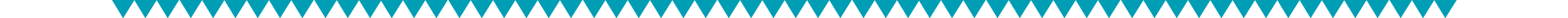 The following criteria needs to be considered before a proprietor decides to apply for a change to a school’s integration agreement. Schedule 6, clause 40 of the Education and Training Act 2020The ability of the proprietor’s state integrated school or schools to continue to provide the level of education required. This relates to student achievement. For secondary schools, the proprietor may consider NCEA or University Entrance data. For a primary school or middle school, proprietors may consider PAT results, Community of Learning achievement data or curriculum level attainment. The proprietor of a primary school or middle school, should contact the school and ask for a summary of the PAT results, any Community of Learning achievement data, curriculum level attainment etc. For year 11–13 data please email education.network@education.govt.nz.The average per student cost of the continued operation of the proprietor’s state integrated school or schools relative to the average per student cost for other state schools. The average per student cost of small schools make them expensive for the Crown to run. The proprietor needs to take into consideration the cost to the state of the school’s operational grant and other state funding streams when making a decision to apply for a change. Email education.network@education.govt.nz for the data needed to consider this aspect of the school’s operation.The extent to which the proprietor’s state integrated school or schools provide for students whose needs are not met by other state schools. Proprietors should consider the demand for a special character education at the state integrated school and an ongoing demand for enrolments (eg, number of preference students, yearly waiting lists). Also, does the school’s learning needs register show that the school provides for students with identified needs for learning support? This could include ORS students. The ability of the proprietor to meet any obligations regarding the proprietor’s state integrated school or schools over the next seven years. This refers to the proprietor’s commitment to maintain their integrated land, school buildings, and the special character of the school, as part of their business as usual role. The application should include at least the following:Consideration of the school’s latest special character review documentEnsuring the approved school site plan is up to dateA fit for purpose 10 year property plan is in placeThe proprietor annually submits attendance dues accounts, under schedule 6, clause 33Policy One funding is being used for appropriate purposesThe board of trustees has an operational 10 year cyclical maintenance plan.Confirmation that all buildings and chattels of the school are insuredVerification that the policy of the insurance extends the benefit of the indemnity to the Minister, where buildings and assets have been partially or wholly paid for by state funding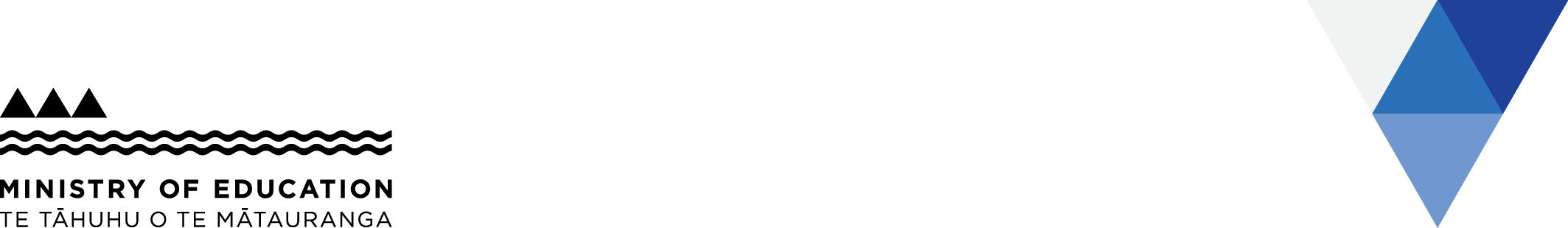 Application formRequest for maximum roll increase and/or Policy Two fundingApplication formRequest for maximum roll increase and/or Policy Two fundingApplication formRequest for maximum roll increase and/or Policy Two fundingApplication formRequest for maximum roll increase and/or Policy Two fundingApplication formRequest for maximum roll increase and/or Policy Two fundingApplication formRequest for maximum roll increase and/or Policy Two fundingApplication formRequest for maximum roll increase and/or Policy Two fundingApplication formRequest for maximum roll increase and/or Policy Two fundingApplication formRequest for maximum roll increase and/or Policy Two fundingApplication formRequest for maximum roll increase and/or Policy Two fundingApplication formRequest for maximum roll increase and/or Policy Two fundingApplication formRequest for maximum roll increase and/or Policy Two fundingApplication formRequest for maximum roll increase and/or Policy Two fundingApplication formRequest for maximum roll increase and/or Policy Two fundingApplication formRequest for maximum roll increase and/or Policy Two fundingApplication formRequest for maximum roll increase and/or Policy Two fundingApplication formRequest for maximum roll increase and/or Policy Two fundingApplication formRequest for maximum roll increase and/or Policy Two fundingApplication formRequest for maximum roll increase and/or Policy Two fundingApplication formRequest for maximum roll increase and/or Policy Two fundingApplication formRequest for maximum roll increase and/or Policy Two fundingApplication formRequest for maximum roll increase and/or Policy Two fundingApplication formRequest for maximum roll increase and/or Policy Two fundingApplication formRequest for maximum roll increase and/or Policy Two fundingApplication formRequest for maximum roll increase and/or Policy Two fundingApplication formRequest for maximum roll increase and/or Policy Two fundingApplication formRequest for maximum roll increase and/or Policy Two fundingApplication formRequest for maximum roll increase and/or Policy Two fundingApplication formRequest for maximum roll increase and/or Policy Two fundingApplication formRequest for maximum roll increase and/or Policy Two fundingApplication formRequest for maximum roll increase and/or Policy Two fundingApplication formRequest for maximum roll increase and/or Policy Two fundingApplication formRequest for maximum roll increase and/or Policy Two fundingApplication formRequest for maximum roll increase and/or Policy Two fundingApplication formRequest for maximum roll increase and/or Policy Two fundingApplication formRequest for maximum roll increase and/or Policy Two fundingUse for existing state integrated schools only. This form enables the Ministry to gather sufficient information for analysis and recommendation. It must be fully completed by the proprietor, in consultation with the board of trustees. The proprietor must also review the fact sheet on page 7 (Decision-making criteria for proprietors of state integrated schools) and complete the declaration of compliance form on page 9.In submitting this form, it is assumed proprietors have read and understood the information on the Ministry’s website: Policy Two funding for new buildings at integrated schools. When completed, please either: email to nzceooffice@nzceo.org.nz, orprint and send to:	Association of Proprietors of Integrated Schools				PO Box 12307				Thorndon				Wellington 6144This application form may be printed and scanned or used electronically. To add rows or adjust layout, turn on the ‘view gridlines’ feature in the Table Layout tab.Please complete all sections.Use for existing state integrated schools only. This form enables the Ministry to gather sufficient information for analysis and recommendation. It must be fully completed by the proprietor, in consultation with the board of trustees. The proprietor must also review the fact sheet on page 7 (Decision-making criteria for proprietors of state integrated schools) and complete the declaration of compliance form on page 9.In submitting this form, it is assumed proprietors have read and understood the information on the Ministry’s website: Policy Two funding for new buildings at integrated schools. When completed, please either: email to nzceooffice@nzceo.org.nz, orprint and send to:	Association of Proprietors of Integrated Schools				PO Box 12307				Thorndon				Wellington 6144This application form may be printed and scanned or used electronically. To add rows or adjust layout, turn on the ‘view gridlines’ feature in the Table Layout tab.Please complete all sections.Use for existing state integrated schools only. This form enables the Ministry to gather sufficient information for analysis and recommendation. It must be fully completed by the proprietor, in consultation with the board of trustees. The proprietor must also review the fact sheet on page 7 (Decision-making criteria for proprietors of state integrated schools) and complete the declaration of compliance form on page 9.In submitting this form, it is assumed proprietors have read and understood the information on the Ministry’s website: Policy Two funding for new buildings at integrated schools. When completed, please either: email to nzceooffice@nzceo.org.nz, orprint and send to:	Association of Proprietors of Integrated Schools				PO Box 12307				Thorndon				Wellington 6144This application form may be printed and scanned or used electronically. To add rows or adjust layout, turn on the ‘view gridlines’ feature in the Table Layout tab.Please complete all sections.Use for existing state integrated schools only. This form enables the Ministry to gather sufficient information for analysis and recommendation. It must be fully completed by the proprietor, in consultation with the board of trustees. The proprietor must also review the fact sheet on page 7 (Decision-making criteria for proprietors of state integrated schools) and complete the declaration of compliance form on page 9.In submitting this form, it is assumed proprietors have read and understood the information on the Ministry’s website: Policy Two funding for new buildings at integrated schools. When completed, please either: email to nzceooffice@nzceo.org.nz, orprint and send to:	Association of Proprietors of Integrated Schools				PO Box 12307				Thorndon				Wellington 6144This application form may be printed and scanned or used electronically. To add rows or adjust layout, turn on the ‘view gridlines’ feature in the Table Layout tab.Please complete all sections.Use for existing state integrated schools only. This form enables the Ministry to gather sufficient information for analysis and recommendation. It must be fully completed by the proprietor, in consultation with the board of trustees. The proprietor must also review the fact sheet on page 7 (Decision-making criteria for proprietors of state integrated schools) and complete the declaration of compliance form on page 9.In submitting this form, it is assumed proprietors have read and understood the information on the Ministry’s website: Policy Two funding for new buildings at integrated schools. When completed, please either: email to nzceooffice@nzceo.org.nz, orprint and send to:	Association of Proprietors of Integrated Schools				PO Box 12307				Thorndon				Wellington 6144This application form may be printed and scanned or used electronically. To add rows or adjust layout, turn on the ‘view gridlines’ feature in the Table Layout tab.Please complete all sections.Use for existing state integrated schools only. This form enables the Ministry to gather sufficient information for analysis and recommendation. It must be fully completed by the proprietor, in consultation with the board of trustees. The proprietor must also review the fact sheet on page 7 (Decision-making criteria for proprietors of state integrated schools) and complete the declaration of compliance form on page 9.In submitting this form, it is assumed proprietors have read and understood the information on the Ministry’s website: Policy Two funding for new buildings at integrated schools. When completed, please either: email to nzceooffice@nzceo.org.nz, orprint and send to:	Association of Proprietors of Integrated Schools				PO Box 12307				Thorndon				Wellington 6144This application form may be printed and scanned or used electronically. To add rows or adjust layout, turn on the ‘view gridlines’ feature in the Table Layout tab.Please complete all sections.Use for existing state integrated schools only. This form enables the Ministry to gather sufficient information for analysis and recommendation. It must be fully completed by the proprietor, in consultation with the board of trustees. The proprietor must also review the fact sheet on page 7 (Decision-making criteria for proprietors of state integrated schools) and complete the declaration of compliance form on page 9.In submitting this form, it is assumed proprietors have read and understood the information on the Ministry’s website: Policy Two funding for new buildings at integrated schools. When completed, please either: email to nzceooffice@nzceo.org.nz, orprint and send to:	Association of Proprietors of Integrated Schools				PO Box 12307				Thorndon				Wellington 6144This application form may be printed and scanned or used electronically. To add rows or adjust layout, turn on the ‘view gridlines’ feature in the Table Layout tab.Please complete all sections.Use for existing state integrated schools only. This form enables the Ministry to gather sufficient information for analysis and recommendation. It must be fully completed by the proprietor, in consultation with the board of trustees. The proprietor must also review the fact sheet on page 7 (Decision-making criteria for proprietors of state integrated schools) and complete the declaration of compliance form on page 9.In submitting this form, it is assumed proprietors have read and understood the information on the Ministry’s website: Policy Two funding for new buildings at integrated schools. When completed, please either: email to nzceooffice@nzceo.org.nz, orprint and send to:	Association of Proprietors of Integrated Schools				PO Box 12307				Thorndon				Wellington 6144This application form may be printed and scanned or used electronically. To add rows or adjust layout, turn on the ‘view gridlines’ feature in the Table Layout tab.Please complete all sections.Use for existing state integrated schools only. This form enables the Ministry to gather sufficient information for analysis and recommendation. It must be fully completed by the proprietor, in consultation with the board of trustees. The proprietor must also review the fact sheet on page 7 (Decision-making criteria for proprietors of state integrated schools) and complete the declaration of compliance form on page 9.In submitting this form, it is assumed proprietors have read and understood the information on the Ministry’s website: Policy Two funding for new buildings at integrated schools. When completed, please either: email to nzceooffice@nzceo.org.nz, orprint and send to:	Association of Proprietors of Integrated Schools				PO Box 12307				Thorndon				Wellington 6144This application form may be printed and scanned or used electronically. To add rows or adjust layout, turn on the ‘view gridlines’ feature in the Table Layout tab.Please complete all sections.Use for existing state integrated schools only. This form enables the Ministry to gather sufficient information for analysis and recommendation. It must be fully completed by the proprietor, in consultation with the board of trustees. The proprietor must also review the fact sheet on page 7 (Decision-making criteria for proprietors of state integrated schools) and complete the declaration of compliance form on page 9.In submitting this form, it is assumed proprietors have read and understood the information on the Ministry’s website: Policy Two funding for new buildings at integrated schools. When completed, please either: email to nzceooffice@nzceo.org.nz, orprint and send to:	Association of Proprietors of Integrated Schools				PO Box 12307				Thorndon				Wellington 6144This application form may be printed and scanned or used electronically. To add rows or adjust layout, turn on the ‘view gridlines’ feature in the Table Layout tab.Please complete all sections.Use for existing state integrated schools only. This form enables the Ministry to gather sufficient information for analysis and recommendation. It must be fully completed by the proprietor, in consultation with the board of trustees. The proprietor must also review the fact sheet on page 7 (Decision-making criteria for proprietors of state integrated schools) and complete the declaration of compliance form on page 9.In submitting this form, it is assumed proprietors have read and understood the information on the Ministry’s website: Policy Two funding for new buildings at integrated schools. When completed, please either: email to nzceooffice@nzceo.org.nz, orprint and send to:	Association of Proprietors of Integrated Schools				PO Box 12307				Thorndon				Wellington 6144This application form may be printed and scanned or used electronically. To add rows or adjust layout, turn on the ‘view gridlines’ feature in the Table Layout tab.Please complete all sections.Use for existing state integrated schools only. This form enables the Ministry to gather sufficient information for analysis and recommendation. It must be fully completed by the proprietor, in consultation with the board of trustees. The proprietor must also review the fact sheet on page 7 (Decision-making criteria for proprietors of state integrated schools) and complete the declaration of compliance form on page 9.In submitting this form, it is assumed proprietors have read and understood the information on the Ministry’s website: Policy Two funding for new buildings at integrated schools. When completed, please either: email to nzceooffice@nzceo.org.nz, orprint and send to:	Association of Proprietors of Integrated Schools				PO Box 12307				Thorndon				Wellington 6144This application form may be printed and scanned or used electronically. To add rows or adjust layout, turn on the ‘view gridlines’ feature in the Table Layout tab.Please complete all sections.Use for existing state integrated schools only. This form enables the Ministry to gather sufficient information for analysis and recommendation. It must be fully completed by the proprietor, in consultation with the board of trustees. The proprietor must also review the fact sheet on page 7 (Decision-making criteria for proprietors of state integrated schools) and complete the declaration of compliance form on page 9.In submitting this form, it is assumed proprietors have read and understood the information on the Ministry’s website: Policy Two funding for new buildings at integrated schools. When completed, please either: email to nzceooffice@nzceo.org.nz, orprint and send to:	Association of Proprietors of Integrated Schools				PO Box 12307				Thorndon				Wellington 6144This application form may be printed and scanned or used electronically. To add rows or adjust layout, turn on the ‘view gridlines’ feature in the Table Layout tab.Please complete all sections.Use for existing state integrated schools only. This form enables the Ministry to gather sufficient information for analysis and recommendation. It must be fully completed by the proprietor, in consultation with the board of trustees. The proprietor must also review the fact sheet on page 7 (Decision-making criteria for proprietors of state integrated schools) and complete the declaration of compliance form on page 9.In submitting this form, it is assumed proprietors have read and understood the information on the Ministry’s website: Policy Two funding for new buildings at integrated schools. When completed, please either: email to nzceooffice@nzceo.org.nz, orprint and send to:	Association of Proprietors of Integrated Schools				PO Box 12307				Thorndon				Wellington 6144This application form may be printed and scanned or used electronically. To add rows or adjust layout, turn on the ‘view gridlines’ feature in the Table Layout tab.Please complete all sections.Use for existing state integrated schools only. This form enables the Ministry to gather sufficient information for analysis and recommendation. It must be fully completed by the proprietor, in consultation with the board of trustees. The proprietor must also review the fact sheet on page 7 (Decision-making criteria for proprietors of state integrated schools) and complete the declaration of compliance form on page 9.In submitting this form, it is assumed proprietors have read and understood the information on the Ministry’s website: Policy Two funding for new buildings at integrated schools. When completed, please either: email to nzceooffice@nzceo.org.nz, orprint and send to:	Association of Proprietors of Integrated Schools				PO Box 12307				Thorndon				Wellington 6144This application form may be printed and scanned or used electronically. To add rows or adjust layout, turn on the ‘view gridlines’ feature in the Table Layout tab.Please complete all sections.Use for existing state integrated schools only. This form enables the Ministry to gather sufficient information for analysis and recommendation. It must be fully completed by the proprietor, in consultation with the board of trustees. The proprietor must also review the fact sheet on page 7 (Decision-making criteria for proprietors of state integrated schools) and complete the declaration of compliance form on page 9.In submitting this form, it is assumed proprietors have read and understood the information on the Ministry’s website: Policy Two funding for new buildings at integrated schools. When completed, please either: email to nzceooffice@nzceo.org.nz, orprint and send to:	Association of Proprietors of Integrated Schools				PO Box 12307				Thorndon				Wellington 6144This application form may be printed and scanned or used electronically. To add rows or adjust layout, turn on the ‘view gridlines’ feature in the Table Layout tab.Please complete all sections.Use for existing state integrated schools only. This form enables the Ministry to gather sufficient information for analysis and recommendation. It must be fully completed by the proprietor, in consultation with the board of trustees. The proprietor must also review the fact sheet on page 7 (Decision-making criteria for proprietors of state integrated schools) and complete the declaration of compliance form on page 9.In submitting this form, it is assumed proprietors have read and understood the information on the Ministry’s website: Policy Two funding for new buildings at integrated schools. When completed, please either: email to nzceooffice@nzceo.org.nz, orprint and send to:	Association of Proprietors of Integrated Schools				PO Box 12307				Thorndon				Wellington 6144This application form may be printed and scanned or used electronically. To add rows or adjust layout, turn on the ‘view gridlines’ feature in the Table Layout tab.Please complete all sections.Use for existing state integrated schools only. This form enables the Ministry to gather sufficient information for analysis and recommendation. It must be fully completed by the proprietor, in consultation with the board of trustees. The proprietor must also review the fact sheet on page 7 (Decision-making criteria for proprietors of state integrated schools) and complete the declaration of compliance form on page 9.In submitting this form, it is assumed proprietors have read and understood the information on the Ministry’s website: Policy Two funding for new buildings at integrated schools. When completed, please either: email to nzceooffice@nzceo.org.nz, orprint and send to:	Association of Proprietors of Integrated Schools				PO Box 12307				Thorndon				Wellington 6144This application form may be printed and scanned or used electronically. To add rows or adjust layout, turn on the ‘view gridlines’ feature in the Table Layout tab.Please complete all sections.Use for existing state integrated schools only. This form enables the Ministry to gather sufficient information for analysis and recommendation. It must be fully completed by the proprietor, in consultation with the board of trustees. The proprietor must also review the fact sheet on page 7 (Decision-making criteria for proprietors of state integrated schools) and complete the declaration of compliance form on page 9.In submitting this form, it is assumed proprietors have read and understood the information on the Ministry’s website: Policy Two funding for new buildings at integrated schools. When completed, please either: email to nzceooffice@nzceo.org.nz, orprint and send to:	Association of Proprietors of Integrated Schools				PO Box 12307				Thorndon				Wellington 6144This application form may be printed and scanned or used electronically. To add rows or adjust layout, turn on the ‘view gridlines’ feature in the Table Layout tab.Please complete all sections.Use for existing state integrated schools only. This form enables the Ministry to gather sufficient information for analysis and recommendation. It must be fully completed by the proprietor, in consultation with the board of trustees. The proprietor must also review the fact sheet on page 7 (Decision-making criteria for proprietors of state integrated schools) and complete the declaration of compliance form on page 9.In submitting this form, it is assumed proprietors have read and understood the information on the Ministry’s website: Policy Two funding for new buildings at integrated schools. When completed, please either: email to nzceooffice@nzceo.org.nz, orprint and send to:	Association of Proprietors of Integrated Schools				PO Box 12307				Thorndon				Wellington 6144This application form may be printed and scanned or used electronically. To add rows or adjust layout, turn on the ‘view gridlines’ feature in the Table Layout tab.Please complete all sections.Use for existing state integrated schools only. This form enables the Ministry to gather sufficient information for analysis and recommendation. It must be fully completed by the proprietor, in consultation with the board of trustees. The proprietor must also review the fact sheet on page 7 (Decision-making criteria for proprietors of state integrated schools) and complete the declaration of compliance form on page 9.In submitting this form, it is assumed proprietors have read and understood the information on the Ministry’s website: Policy Two funding for new buildings at integrated schools. When completed, please either: email to nzceooffice@nzceo.org.nz, orprint and send to:	Association of Proprietors of Integrated Schools				PO Box 12307				Thorndon				Wellington 6144This application form may be printed and scanned or used electronically. To add rows or adjust layout, turn on the ‘view gridlines’ feature in the Table Layout tab.Please complete all sections.Use for existing state integrated schools only. This form enables the Ministry to gather sufficient information for analysis and recommendation. It must be fully completed by the proprietor, in consultation with the board of trustees. The proprietor must also review the fact sheet on page 7 (Decision-making criteria for proprietors of state integrated schools) and complete the declaration of compliance form on page 9.In submitting this form, it is assumed proprietors have read and understood the information on the Ministry’s website: Policy Two funding for new buildings at integrated schools. When completed, please either: email to nzceooffice@nzceo.org.nz, orprint and send to:	Association of Proprietors of Integrated Schools				PO Box 12307				Thorndon				Wellington 6144This application form may be printed and scanned or used electronically. To add rows or adjust layout, turn on the ‘view gridlines’ feature in the Table Layout tab.Please complete all sections.Use for existing state integrated schools only. This form enables the Ministry to gather sufficient information for analysis and recommendation. It must be fully completed by the proprietor, in consultation with the board of trustees. The proprietor must also review the fact sheet on page 7 (Decision-making criteria for proprietors of state integrated schools) and complete the declaration of compliance form on page 9.In submitting this form, it is assumed proprietors have read and understood the information on the Ministry’s website: Policy Two funding for new buildings at integrated schools. When completed, please either: email to nzceooffice@nzceo.org.nz, orprint and send to:	Association of Proprietors of Integrated Schools				PO Box 12307				Thorndon				Wellington 6144This application form may be printed and scanned or used electronically. To add rows or adjust layout, turn on the ‘view gridlines’ feature in the Table Layout tab.Please complete all sections.Use for existing state integrated schools only. This form enables the Ministry to gather sufficient information for analysis and recommendation. It must be fully completed by the proprietor, in consultation with the board of trustees. The proprietor must also review the fact sheet on page 7 (Decision-making criteria for proprietors of state integrated schools) and complete the declaration of compliance form on page 9.In submitting this form, it is assumed proprietors have read and understood the information on the Ministry’s website: Policy Two funding for new buildings at integrated schools. When completed, please either: email to nzceooffice@nzceo.org.nz, orprint and send to:	Association of Proprietors of Integrated Schools				PO Box 12307				Thorndon				Wellington 6144This application form may be printed and scanned or used electronically. To add rows or adjust layout, turn on the ‘view gridlines’ feature in the Table Layout tab.Please complete all sections.Use for existing state integrated schools only. This form enables the Ministry to gather sufficient information for analysis and recommendation. It must be fully completed by the proprietor, in consultation with the board of trustees. The proprietor must also review the fact sheet on page 7 (Decision-making criteria for proprietors of state integrated schools) and complete the declaration of compliance form on page 9.In submitting this form, it is assumed proprietors have read and understood the information on the Ministry’s website: Policy Two funding for new buildings at integrated schools. When completed, please either: email to nzceooffice@nzceo.org.nz, orprint and send to:	Association of Proprietors of Integrated Schools				PO Box 12307				Thorndon				Wellington 6144This application form may be printed and scanned or used electronically. To add rows or adjust layout, turn on the ‘view gridlines’ feature in the Table Layout tab.Please complete all sections.Use for existing state integrated schools only. This form enables the Ministry to gather sufficient information for analysis and recommendation. It must be fully completed by the proprietor, in consultation with the board of trustees. The proprietor must also review the fact sheet on page 7 (Decision-making criteria for proprietors of state integrated schools) and complete the declaration of compliance form on page 9.In submitting this form, it is assumed proprietors have read and understood the information on the Ministry’s website: Policy Two funding for new buildings at integrated schools. When completed, please either: email to nzceooffice@nzceo.org.nz, orprint and send to:	Association of Proprietors of Integrated Schools				PO Box 12307				Thorndon				Wellington 6144This application form may be printed and scanned or used electronically. To add rows or adjust layout, turn on the ‘view gridlines’ feature in the Table Layout tab.Please complete all sections.Use for existing state integrated schools only. This form enables the Ministry to gather sufficient information for analysis and recommendation. It must be fully completed by the proprietor, in consultation with the board of trustees. The proprietor must also review the fact sheet on page 7 (Decision-making criteria for proprietors of state integrated schools) and complete the declaration of compliance form on page 9.In submitting this form, it is assumed proprietors have read and understood the information on the Ministry’s website: Policy Two funding for new buildings at integrated schools. When completed, please either: email to nzceooffice@nzceo.org.nz, orprint and send to:	Association of Proprietors of Integrated Schools				PO Box 12307				Thorndon				Wellington 6144This application form may be printed and scanned or used electronically. To add rows or adjust layout, turn on the ‘view gridlines’ feature in the Table Layout tab.Please complete all sections.Use for existing state integrated schools only. This form enables the Ministry to gather sufficient information for analysis and recommendation. It must be fully completed by the proprietor, in consultation with the board of trustees. The proprietor must also review the fact sheet on page 7 (Decision-making criteria for proprietors of state integrated schools) and complete the declaration of compliance form on page 9.In submitting this form, it is assumed proprietors have read and understood the information on the Ministry’s website: Policy Two funding for new buildings at integrated schools. When completed, please either: email to nzceooffice@nzceo.org.nz, orprint and send to:	Association of Proprietors of Integrated Schools				PO Box 12307				Thorndon				Wellington 6144This application form may be printed and scanned or used electronically. To add rows or adjust layout, turn on the ‘view gridlines’ feature in the Table Layout tab.Please complete all sections.Use for existing state integrated schools only. This form enables the Ministry to gather sufficient information for analysis and recommendation. It must be fully completed by the proprietor, in consultation with the board of trustees. The proprietor must also review the fact sheet on page 7 (Decision-making criteria for proprietors of state integrated schools) and complete the declaration of compliance form on page 9.In submitting this form, it is assumed proprietors have read and understood the information on the Ministry’s website: Policy Two funding for new buildings at integrated schools. When completed, please either: email to nzceooffice@nzceo.org.nz, orprint and send to:	Association of Proprietors of Integrated Schools				PO Box 12307				Thorndon				Wellington 6144This application form may be printed and scanned or used electronically. To add rows or adjust layout, turn on the ‘view gridlines’ feature in the Table Layout tab.Please complete all sections.Use for existing state integrated schools only. This form enables the Ministry to gather sufficient information for analysis and recommendation. It must be fully completed by the proprietor, in consultation with the board of trustees. The proprietor must also review the fact sheet on page 7 (Decision-making criteria for proprietors of state integrated schools) and complete the declaration of compliance form on page 9.In submitting this form, it is assumed proprietors have read and understood the information on the Ministry’s website: Policy Two funding for new buildings at integrated schools. When completed, please either: email to nzceooffice@nzceo.org.nz, orprint and send to:	Association of Proprietors of Integrated Schools				PO Box 12307				Thorndon				Wellington 6144This application form may be printed and scanned or used electronically. To add rows or adjust layout, turn on the ‘view gridlines’ feature in the Table Layout tab.Please complete all sections.Use for existing state integrated schools only. This form enables the Ministry to gather sufficient information for analysis and recommendation. It must be fully completed by the proprietor, in consultation with the board of trustees. The proprietor must also review the fact sheet on page 7 (Decision-making criteria for proprietors of state integrated schools) and complete the declaration of compliance form on page 9.In submitting this form, it is assumed proprietors have read and understood the information on the Ministry’s website: Policy Two funding for new buildings at integrated schools. When completed, please either: email to nzceooffice@nzceo.org.nz, orprint and send to:	Association of Proprietors of Integrated Schools				PO Box 12307				Thorndon				Wellington 6144This application form may be printed and scanned or used electronically. To add rows or adjust layout, turn on the ‘view gridlines’ feature in the Table Layout tab.Please complete all sections.Use for existing state integrated schools only. This form enables the Ministry to gather sufficient information for analysis and recommendation. It must be fully completed by the proprietor, in consultation with the board of trustees. The proprietor must also review the fact sheet on page 7 (Decision-making criteria for proprietors of state integrated schools) and complete the declaration of compliance form on page 9.In submitting this form, it is assumed proprietors have read and understood the information on the Ministry’s website: Policy Two funding for new buildings at integrated schools. When completed, please either: email to nzceooffice@nzceo.org.nz, orprint and send to:	Association of Proprietors of Integrated Schools				PO Box 12307				Thorndon				Wellington 6144This application form may be printed and scanned or used electronically. To add rows or adjust layout, turn on the ‘view gridlines’ feature in the Table Layout tab.Please complete all sections.Use for existing state integrated schools only. This form enables the Ministry to gather sufficient information for analysis and recommendation. It must be fully completed by the proprietor, in consultation with the board of trustees. The proprietor must also review the fact sheet on page 7 (Decision-making criteria for proprietors of state integrated schools) and complete the declaration of compliance form on page 9.In submitting this form, it is assumed proprietors have read and understood the information on the Ministry’s website: Policy Two funding for new buildings at integrated schools. When completed, please either: email to nzceooffice@nzceo.org.nz, orprint and send to:	Association of Proprietors of Integrated Schools				PO Box 12307				Thorndon				Wellington 6144This application form may be printed and scanned or used electronically. To add rows or adjust layout, turn on the ‘view gridlines’ feature in the Table Layout tab.Please complete all sections.Use for existing state integrated schools only. This form enables the Ministry to gather sufficient information for analysis and recommendation. It must be fully completed by the proprietor, in consultation with the board of trustees. The proprietor must also review the fact sheet on page 7 (Decision-making criteria for proprietors of state integrated schools) and complete the declaration of compliance form on page 9.In submitting this form, it is assumed proprietors have read and understood the information on the Ministry’s website: Policy Two funding for new buildings at integrated schools. When completed, please either: email to nzceooffice@nzceo.org.nz, orprint and send to:	Association of Proprietors of Integrated Schools				PO Box 12307				Thorndon				Wellington 6144This application form may be printed and scanned or used electronically. To add rows or adjust layout, turn on the ‘view gridlines’ feature in the Table Layout tab.Please complete all sections.Use for existing state integrated schools only. This form enables the Ministry to gather sufficient information for analysis and recommendation. It must be fully completed by the proprietor, in consultation with the board of trustees. The proprietor must also review the fact sheet on page 7 (Decision-making criteria for proprietors of state integrated schools) and complete the declaration of compliance form on page 9.In submitting this form, it is assumed proprietors have read and understood the information on the Ministry’s website: Policy Two funding for new buildings at integrated schools. When completed, please either: email to nzceooffice@nzceo.org.nz, orprint and send to:	Association of Proprietors of Integrated Schools				PO Box 12307				Thorndon				Wellington 6144This application form may be printed and scanned or used electronically. To add rows or adjust layout, turn on the ‘view gridlines’ feature in the Table Layout tab.Please complete all sections.Use for existing state integrated schools only. This form enables the Ministry to gather sufficient information for analysis and recommendation. It must be fully completed by the proprietor, in consultation with the board of trustees. The proprietor must also review the fact sheet on page 7 (Decision-making criteria for proprietors of state integrated schools) and complete the declaration of compliance form on page 9.In submitting this form, it is assumed proprietors have read and understood the information on the Ministry’s website: Policy Two funding for new buildings at integrated schools. When completed, please either: email to nzceooffice@nzceo.org.nz, orprint and send to:	Association of Proprietors of Integrated Schools				PO Box 12307				Thorndon				Wellington 6144This application form may be printed and scanned or used electronically. To add rows or adjust layout, turn on the ‘view gridlines’ feature in the Table Layout tab.Please complete all sections.Would the proprietor like to discuss the recommendation with the Ministry before it is formally submitted to the Ministry for processing? Would the proprietor like to discuss the recommendation with the Ministry before it is formally submitted to the Ministry for processing? Would the proprietor like to discuss the recommendation with the Ministry before it is formally submitted to the Ministry for processing? Would the proprietor like to discuss the recommendation with the Ministry before it is formally submitted to the Ministry for processing? Would the proprietor like to discuss the recommendation with the Ministry before it is formally submitted to the Ministry for processing? Would the proprietor like to discuss the recommendation with the Ministry before it is formally submitted to the Ministry for processing? Would the proprietor like to discuss the recommendation with the Ministry before it is formally submitted to the Ministry for processing? Would the proprietor like to discuss the recommendation with the Ministry before it is formally submitted to the Ministry for processing? Would the proprietor like to discuss the recommendation with the Ministry before it is formally submitted to the Ministry for processing? Would the proprietor like to discuss the recommendation with the Ministry before it is formally submitted to the Ministry for processing? Would the proprietor like to discuss the recommendation with the Ministry before it is formally submitted to the Ministry for processing? Would the proprietor like to discuss the recommendation with the Ministry before it is formally submitted to the Ministry for processing? Would the proprietor like to discuss the recommendation with the Ministry before it is formally submitted to the Ministry for processing? Would the proprietor like to discuss the recommendation with the Ministry before it is formally submitted to the Ministry for processing? Would the proprietor like to discuss the recommendation with the Ministry before it is formally submitted to the Ministry for processing? Would the proprietor like to discuss the recommendation with the Ministry before it is formally submitted to the Ministry for processing? Would the proprietor like to discuss the recommendation with the Ministry before it is formally submitted to the Ministry for processing? Would the proprietor like to discuss the recommendation with the Ministry before it is formally submitted to the Ministry for processing? Would the proprietor like to discuss the recommendation with the Ministry before it is formally submitted to the Ministry for processing? Would the proprietor like to discuss the recommendation with the Ministry before it is formally submitted to the Ministry for processing? Would the proprietor like to discuss the recommendation with the Ministry before it is formally submitted to the Ministry for processing? Would the proprietor like to discuss the recommendation with the Ministry before it is formally submitted to the Ministry for processing? Would the proprietor like to discuss the recommendation with the Ministry before it is formally submitted to the Ministry for processing? Would the proprietor like to discuss the recommendation with the Ministry before it is formally submitted to the Ministry for processing? Would the proprietor like to discuss the recommendation with the Ministry before it is formally submitted to the Ministry for processing? Would the proprietor like to discuss the recommendation with the Ministry before it is formally submitted to the Ministry for processing?  Yes       No Yes       No Yes       No Yes       No Yes       No Yes       No Yes       NoIs this an application for Policy Two assistance?Is this an application for Policy Two assistance?Is this an application for Policy Two assistance?Is this an application for Policy Two assistance?Is this an application for Policy Two assistance?Is this an application for Policy Two assistance?Is this an application for Policy Two assistance?Is this an application for Policy Two assistance?Is this an application for Policy Two assistance?Is this an application for Policy Two assistance?Is this an application for Policy Two assistance?Is this an application for Policy Two assistance?Is this an application for Policy Two assistance?Is this an application for Policy Two assistance?Is this an application for Policy Two assistance?Is this an application for Policy Two assistance?Is this an application for Policy Two assistance?Is this an application for Policy Two assistance?Is this an application for Policy Two assistance?Is this an application for Policy Two assistance?Is this an application for Policy Two assistance?Is this an application for Policy Two assistance?Is this an application for Policy Two assistance?Is this an application for Policy Two assistance?Is this an application for Policy Two assistance?Is this an application for Policy Two assistance? Yes       No Yes       No Yes       No Yes       No Yes       No Yes       No Yes       NoIf the school does not qualify for Policy Two assistance, or there is no Policy Two funding, does the proprietor want to continue with the maximum roll increase application?If the school does not qualify for Policy Two assistance, or there is no Policy Two funding, does the proprietor want to continue with the maximum roll increase application?If the school does not qualify for Policy Two assistance, or there is no Policy Two funding, does the proprietor want to continue with the maximum roll increase application?If the school does not qualify for Policy Two assistance, or there is no Policy Two funding, does the proprietor want to continue with the maximum roll increase application?If the school does not qualify for Policy Two assistance, or there is no Policy Two funding, does the proprietor want to continue with the maximum roll increase application?If the school does not qualify for Policy Two assistance, or there is no Policy Two funding, does the proprietor want to continue with the maximum roll increase application?If the school does not qualify for Policy Two assistance, or there is no Policy Two funding, does the proprietor want to continue with the maximum roll increase application?If the school does not qualify for Policy Two assistance, or there is no Policy Two funding, does the proprietor want to continue with the maximum roll increase application?If the school does not qualify for Policy Two assistance, or there is no Policy Two funding, does the proprietor want to continue with the maximum roll increase application?If the school does not qualify for Policy Two assistance, or there is no Policy Two funding, does the proprietor want to continue with the maximum roll increase application?If the school does not qualify for Policy Two assistance, or there is no Policy Two funding, does the proprietor want to continue with the maximum roll increase application?If the school does not qualify for Policy Two assistance, or there is no Policy Two funding, does the proprietor want to continue with the maximum roll increase application?If the school does not qualify for Policy Two assistance, or there is no Policy Two funding, does the proprietor want to continue with the maximum roll increase application?If the school does not qualify for Policy Two assistance, or there is no Policy Two funding, does the proprietor want to continue with the maximum roll increase application?If the school does not qualify for Policy Two assistance, or there is no Policy Two funding, does the proprietor want to continue with the maximum roll increase application?If the school does not qualify for Policy Two assistance, or there is no Policy Two funding, does the proprietor want to continue with the maximum roll increase application?If the school does not qualify for Policy Two assistance, or there is no Policy Two funding, does the proprietor want to continue with the maximum roll increase application?If the school does not qualify for Policy Two assistance, or there is no Policy Two funding, does the proprietor want to continue with the maximum roll increase application?If the school does not qualify for Policy Two assistance, or there is no Policy Two funding, does the proprietor want to continue with the maximum roll increase application?If the school does not qualify for Policy Two assistance, or there is no Policy Two funding, does the proprietor want to continue with the maximum roll increase application?If the school does not qualify for Policy Two assistance, or there is no Policy Two funding, does the proprietor want to continue with the maximum roll increase application?If the school does not qualify for Policy Two assistance, or there is no Policy Two funding, does the proprietor want to continue with the maximum roll increase application?If the school does not qualify for Policy Two assistance, or there is no Policy Two funding, does the proprietor want to continue with the maximum roll increase application?If the school does not qualify for Policy Two assistance, or there is no Policy Two funding, does the proprietor want to continue with the maximum roll increase application?If the school does not qualify for Policy Two assistance, or there is no Policy Two funding, does the proprietor want to continue with the maximum roll increase application?If the school does not qualify for Policy Two assistance, or there is no Policy Two funding, does the proprietor want to continue with the maximum roll increase application? Yes       No Yes       No Yes       No Yes       No Yes       No Yes       No Yes       NoIf there is no Policy Two funding, does the proprietor agree to fund extra classrooms required as a result of an approved application?  If there is no Policy Two funding, does the proprietor agree to fund extra classrooms required as a result of an approved application?  If there is no Policy Two funding, does the proprietor agree to fund extra classrooms required as a result of an approved application?  If there is no Policy Two funding, does the proprietor agree to fund extra classrooms required as a result of an approved application?  If there is no Policy Two funding, does the proprietor agree to fund extra classrooms required as a result of an approved application?  If there is no Policy Two funding, does the proprietor agree to fund extra classrooms required as a result of an approved application?  If there is no Policy Two funding, does the proprietor agree to fund extra classrooms required as a result of an approved application?  If there is no Policy Two funding, does the proprietor agree to fund extra classrooms required as a result of an approved application?  If there is no Policy Two funding, does the proprietor agree to fund extra classrooms required as a result of an approved application?  If there is no Policy Two funding, does the proprietor agree to fund extra classrooms required as a result of an approved application?  If there is no Policy Two funding, does the proprietor agree to fund extra classrooms required as a result of an approved application?  If there is no Policy Two funding, does the proprietor agree to fund extra classrooms required as a result of an approved application?  If there is no Policy Two funding, does the proprietor agree to fund extra classrooms required as a result of an approved application?  If there is no Policy Two funding, does the proprietor agree to fund extra classrooms required as a result of an approved application?  If there is no Policy Two funding, does the proprietor agree to fund extra classrooms required as a result of an approved application?  If there is no Policy Two funding, does the proprietor agree to fund extra classrooms required as a result of an approved application?  If there is no Policy Two funding, does the proprietor agree to fund extra classrooms required as a result of an approved application?  If there is no Policy Two funding, does the proprietor agree to fund extra classrooms required as a result of an approved application?  If there is no Policy Two funding, does the proprietor agree to fund extra classrooms required as a result of an approved application?  If there is no Policy Two funding, does the proprietor agree to fund extra classrooms required as a result of an approved application?  If there is no Policy Two funding, does the proprietor agree to fund extra classrooms required as a result of an approved application?  If there is no Policy Two funding, does the proprietor agree to fund extra classrooms required as a result of an approved application?  If there is no Policy Two funding, does the proprietor agree to fund extra classrooms required as a result of an approved application?  If there is no Policy Two funding, does the proprietor agree to fund extra classrooms required as a result of an approved application?  If there is no Policy Two funding, does the proprietor agree to fund extra classrooms required as a result of an approved application?  If there is no Policy Two funding, does the proprietor agree to fund extra classrooms required as a result of an approved application?   Yes       No Yes       No Yes       No Yes       No Yes       No Yes       No Yes       NoDate of application:Date of application:Date of application:Date of application:Date of application:Date of application:Date of application:Date of application:Date of application:Date of application:Date of application:1. Contact information1. Contact information1. Contact information1. Contact information1. Contact information1. Contact information1. Contact information1. Contact information1. Contact information1. Contact information1. Contact information1. Contact information1. Contact information1. Contact information1. Contact information1. Contact information1. Contact information1. Contact information1. Contact information1. Contact information1. Contact information1. Contact information1. Contact information1. Contact information1. Contact information1. Contact information1. Contact information1. Contact information1. Contact information1. Contact information1. Contact information1. Contact information1. Contact information1. Contact information1. Contact information1. Contact information1. Contact information1. Contact information1. Contact informationSchool nameSchool nameSchool nameSchool nameSchool nameSchool nameSchool nameSchool nameProfile numberProfile numberProfile numberProfile numberProfile numberProfile numberProfile numberAddressAddressAddressAddressAddressAddressAddressAddressProprietor’s nameProprietor’s nameProprietor’s nameProprietor’s nameProprietor’s nameProprietor’s nameProprietor’s nameProprietor’s nameProprietor’s agentProprietor’s agentProprietor’s agentProprietor’s agentProprietor’s agentProprietor’s agentProprietor’s agentProprietor’s agentAddressAddressAddressAddressAddressAddressAddressAddressPhonePhonePhonePhonePhonePhonePhonePhoneEmailEmailEmailEmailEmailEmailEmailEmail2. School information2. School information2. School information2. School information2. School information2. School information2. School information2. School information2. School information2. School information2. School information2. School information2. School information2. School information2. School information2. School information2. School information2. School information2. School information2. School information2. School information2. School information2. School information2. School information2. School information2. School information2. School information2. School information2. School information2. School information2. School information2. School information2. School information2. School information2. School information2. School information2. School information2. School information2. School informationaaDoes the school have a statutory intervention in place?Does the school have a statutory intervention in place?Does the school have a statutory intervention in place?Does the school have a statutory intervention in place?Does the school have a statutory intervention in place?Does the school have a statutory intervention in place?Does the school have a statutory intervention in place?Does the school have a statutory intervention in place?Does the school have a statutory intervention in place?Does the school have a statutory intervention in place?Does the school have a statutory intervention in place?Does the school have a statutory intervention in place?Does the school have a statutory intervention in place?Does the school have a statutory intervention in place?Does the school have a statutory intervention in place?Does the school have a statutory intervention in place?Does the school have a statutory intervention in place?Does the school have a statutory intervention in place?Does the school have a statutory intervention in place?Does the school have a statutory intervention in place? Yes        No Yes        No Yes        No Yes        No Yes        No Yes        No Yes        No Yes        No Yes        No Yes        No Yes        No Yes        No Yes        No Yes        NobbDoes the school have an enrolment scheme? Does the school have an enrolment scheme? Does the school have an enrolment scheme? Does the school have an enrolment scheme? Does the school have an enrolment scheme? Does the school have an enrolment scheme? Does the school have an enrolment scheme? Does the school have an enrolment scheme? Does the school have an enrolment scheme? Does the school have an enrolment scheme? Does the school have an enrolment scheme? Does the school have an enrolment scheme? Does the school have an enrolment scheme? Does the school have an enrolment scheme? Does the school have an enrolment scheme? Does the school have an enrolment scheme? Does the school have an enrolment scheme? Does the school have an enrolment scheme? Does the school have an enrolment scheme? Does the school have an enrolment scheme?  Yes        No Yes        No Yes        No Yes        No Yes        No Yes        No Yes        No Yes        No Yes        No Yes        No Yes        No Yes        No Yes        No Yes        No(or is it in the process of developing one?)(or is it in the process of developing one?)(or is it in the process of developing one?)(or is it in the process of developing one?)(or is it in the process of developing one?)(or is it in the process of developing one?)(or is it in the process of developing one?)(or is it in the process of developing one?)(or is it in the process of developing one?)(or is it in the process of developing one?)(or is it in the process of developing one?)(or is it in the process of developing one?)(or is it in the process of developing one?)(or is it in the process of developing one?)(or is it in the process of developing one?)(or is it in the process of developing one?)(or is it in the process of developing one?)(or is it in the process of developing one?)(or is it in the process of developing one?)(or is it in the process of developing one?)(or is it in the process of developing one?)(or is it in the process of developing one?)(or is it in the process of developing one?)(or is it in the process of developing one?)(or is it in the process of developing one?)(or is it in the process of developing one?)(or is it in the process of developing one?)(or is it in the process of developing one?)(or is it in the process of developing one?)ccWhich ERO review cycle is the school on?Which ERO review cycle is the school on?Which ERO review cycle is the school on?Which ERO review cycle is the school on?Which ERO review cycle is the school on?Which ERO review cycle is the school on?Which ERO review cycle is the school on?Which ERO review cycle is the school on?Which ERO review cycle is the school on?Which ERO review cycle is the school on?Which ERO review cycle is the school on?Which ERO review cycle is the school on?Which ERO review cycle is the school on?Which ERO review cycle is the school on?Which ERO review cycle is the school on?Which ERO review cycle is the school on?Which ERO review cycle is the school on?Which ERO review cycle is the school on?Which ERO review cycle is the school on?Which ERO review cycle is the school on?Which ERO review cycle is the school on? 1–2 1–2 1–2 1–2 1–2 3 3 3 4–5 4–5ddPlease describe the school’s zone/catchment if known, or attach a map. Please describe the school’s zone/catchment if known, or attach a map. Please describe the school’s zone/catchment if known, or attach a map. Please describe the school’s zone/catchment if known, or attach a map. Please describe the school’s zone/catchment if known, or attach a map. Please describe the school’s zone/catchment if known, or attach a map. Please describe the school’s zone/catchment if known, or attach a map. Please describe the school’s zone/catchment if known, or attach a map. Please describe the school’s zone/catchment if known, or attach a map. Please describe the school’s zone/catchment if known, or attach a map. Please describe the school’s zone/catchment if known, or attach a map. Please describe the school’s zone/catchment if known, or attach a map. Please describe the school’s zone/catchment if known, or attach a map. Please describe the school’s zone/catchment if known, or attach a map. Please describe the school’s zone/catchment if known, or attach a map. Please describe the school’s zone/catchment if known, or attach a map. Please describe the school’s zone/catchment if known, or attach a map. Please describe the school’s zone/catchment if known, or attach a map. Please describe the school’s zone/catchment if known, or attach a map. Please describe the school’s zone/catchment if known, or attach a map. Please describe the school’s zone/catchment if known, or attach a map. Please describe the school’s zone/catchment if known, or attach a map. Please describe the school’s zone/catchment if known, or attach a map. Please describe the school’s zone/catchment if known, or attach a map. Please describe the school’s zone/catchment if known, or attach a map. Please describe the school’s zone/catchment if known, or attach a map. Please describe the school’s zone/catchment if known, or attach a map. Please describe the school’s zone/catchment if known, or attach a map. Please describe the school’s zone/catchment if known, or attach a map. Please describe the school’s zone/catchment if known, or attach a map. Please describe the school’s zone/catchment if known, or attach a map. Please describe the school’s zone/catchment if known, or attach a map. Please describe the school’s zone/catchment if known, or attach a map. Please describe the school’s zone/catchment if known, or attach a map. Attachments:Attachments:Attachments:Attachments:Attachments:Attachments:Attachments:Attachments: No No Yes: Yes: Yes: Yes: Yes: Yes: Yes: Yes: Yes: Yes: Yes: Yes: Yes: Yes: Yes: Yes: Yes: Yes: Yes: Yes: Yes: Yes: Yes: Yes:3. Current roll information3. Current roll information3. Current roll information3. Current roll information3. Current roll information3. Current roll information3. Current roll information3. Current roll information3. Current roll information3. Current roll information3. Current roll information3. Current roll information3. Current roll information3. Current roll information3. Current roll information3. Current roll information3. Current roll information3. Current roll information3. Current roll information3. Current roll information3. Current roll information3. Current roll information3. Current roll information3. Current roll information3. Current roll information3. Current roll information3. Current roll information3. Current roll information3. Current roll information3. Current roll information3. Current roll information3. Current roll information3. Current roll information3. Current roll information3. Current roll information3. Current roll information3. Current roll information3. Current roll information3. Current roll informationaaCurrent maximum rollCurrent maximum rollCurrent maximum rollCurrent maximum rollCurrent maximum rollCurrent maximum rollCurrent maximum rollCurrent maximum rollCurrent maximum rollCurrent maximum rollCurrent maximum rollCurrent maximum rollCurrent maximum rollCurrent maximum rollCurrent maximum rollCurrent maximum rollCurrent maximum rollCurrent maximum rollCurrent maximum rollCurrent maximum rollbbCurrent maximum non-preference roll (number or percentage)Current maximum non-preference roll (number or percentage)Current maximum non-preference roll (number or percentage)Current maximum non-preference roll (number or percentage)Current maximum non-preference roll (number or percentage)Current maximum non-preference roll (number or percentage)Current maximum non-preference roll (number or percentage)Current maximum non-preference roll (number or percentage)Current maximum non-preference roll (number or percentage)Current maximum non-preference roll (number or percentage)Current maximum non-preference roll (number or percentage)Current maximum non-preference roll (number or percentage)Current maximum non-preference roll (number or percentage)Current maximum non-preference roll (number or percentage)Current maximum non-preference roll (number or percentage)Current maximum non-preference roll (number or percentage)Current maximum non-preference roll (number or percentage)Current maximum non-preference roll (number or percentage)Current maximum non-preference roll (number or percentage)Current maximum non-preference roll (number or percentage)ccCurrent actual preference rollCurrent actual preference rollCurrent actual preference rollCurrent actual preference rollCurrent actual preference rollCurrent actual preference rollCurrent actual preference rollCurrent actual preference rollCurrent actual preference rollCurrent actual preference rollCurrent actual preference rollCurrent actual preference rollCurrent actual preference rollCurrent actual preference rollCurrent actual preference rollCurrent actual preference rollCurrent actual preference rollCurrent actual preference rollCurrent actual preference rollCurrent actual preference rollddCurrent actual non-preference rollCurrent actual non-preference rollCurrent actual non-preference rollCurrent actual non-preference rollCurrent actual non-preference rollCurrent actual non-preference rollCurrent actual non-preference rollCurrent actual non-preference rollCurrent actual non-preference rollCurrent actual non-preference rollCurrent actual non-preference rollCurrent actual non-preference rollCurrent actual non-preference rollCurrent actual non-preference rollCurrent actual non-preference rollCurrent actual non-preference rollCurrent actual non-preference rollCurrent actual non-preference rollCurrent actual non-preference rollCurrent actual non-preference rolleeCurrent actual roll (excluding foreign fee-paying students)Current actual roll (excluding foreign fee-paying students)Current actual roll (excluding foreign fee-paying students)Current actual roll (excluding foreign fee-paying students)Current actual roll (excluding foreign fee-paying students)Current actual roll (excluding foreign fee-paying students)Current actual roll (excluding foreign fee-paying students)Current actual roll (excluding foreign fee-paying students)Current actual roll (excluding foreign fee-paying students)Current actual roll (excluding foreign fee-paying students)Current actual roll (excluding foreign fee-paying students)Current actual roll (excluding foreign fee-paying students)Current actual roll (excluding foreign fee-paying students)Current actual roll (excluding foreign fee-paying students)Current actual roll (excluding foreign fee-paying students)Current actual roll (excluding foreign fee-paying students)Current actual roll (excluding foreign fee-paying students)Current actual roll (excluding foreign fee-paying students)Current actual roll (excluding foreign fee-paying students)Current actual roll (excluding foreign fee-paying students)ffDoes the school have foreign fee-paying students?Does the school have foreign fee-paying students?Does the school have foreign fee-paying students?Does the school have foreign fee-paying students?Does the school have foreign fee-paying students?Does the school have foreign fee-paying students?Does the school have foreign fee-paying students?Does the school have foreign fee-paying students?Does the school have foreign fee-paying students?Does the school have foreign fee-paying students?Does the school have foreign fee-paying students?Does the school have foreign fee-paying students?Does the school have foreign fee-paying students?Does the school have foreign fee-paying students?Does the school have foreign fee-paying students?Does the school have foreign fee-paying students?Does the school have foreign fee-paying students?Does the school have foreign fee-paying students?Does the school have foreign fee-paying students?Does the school have foreign fee-paying students? Yes         No Yes         No Yes         No Yes         No Yes         No Yes         No Yes         No Yes         No Yes         No Yes         No Yes         No Yes         No Yes         No Yes         NoIf yes, how many?If yes, how many?If yes, how many?If yes, how many?If yes, how many?If yes, how many?If yes, how many?If yes, how many?If yes, how many?If yes, how many?If yes, how many?If yes, how many?If yes, how many?If yes, how many?If yes, how many?If yes, how many?If yes, how many?If yes, how many?If yes, how many?If yes, how many?4. Proposed roll information4. Proposed roll information4. Proposed roll information4. Proposed roll information4. Proposed roll information4. Proposed roll information4. Proposed roll information4. Proposed roll information4. Proposed roll information4. Proposed roll information4. Proposed roll information4. Proposed roll information4. Proposed roll information4. Proposed roll information4. Proposed roll information4. Proposed roll information4. Proposed roll information4. Proposed roll information4. Proposed roll information4. Proposed roll information4. Proposed roll information4. Proposed roll information4. Proposed roll information4. Proposed roll information4. Proposed roll information4. Proposed roll information4. Proposed roll information4. Proposed roll information4. Proposed roll information4. Proposed roll information4. Proposed roll information4. Proposed roll information4. Proposed roll information4. Proposed roll information4. Proposed roll information4. Proposed roll information4. Proposed roll information4. Proposed roll information4. Proposed roll informationaaProposed maximum rollProposed maximum rollProposed maximum rollProposed maximum rollProposed maximum rollProposed maximum rollProposed maximum rollProposed maximum rollProposed maximum rollProposed maximum rollProposed maximum rollProposed maximum rollProposed maximum rollProposed maximum rollProposed maximum rollProposed maximum rollProposed maximum rollbbProposed number or percentage of non-preference students Proposed number or percentage of non-preference students Proposed number or percentage of non-preference students Proposed number or percentage of non-preference students Proposed number or percentage of non-preference students Proposed number or percentage of non-preference students Proposed number or percentage of non-preference students Proposed number or percentage of non-preference students Proposed number or percentage of non-preference students Proposed number or percentage of non-preference students Proposed number or percentage of non-preference students Proposed number or percentage of non-preference students Proposed number or percentage of non-preference students Proposed number or percentage of non-preference students Proposed number or percentage of non-preference students Proposed number or percentage of non-preference students Proposed number or percentage of non-preference students ccWaiting list detailsWaiting list detailsWaiting list detailsWaiting list detailsWaiting list detailsWaiting list detailsWaiting list detailsWaiting list detailsWaiting list detailsWaiting list detailsWaiting list detailsWaiting list detailsWaiting list detailsWaiting list detailsWaiting list detailsWaiting list detailsWaiting list detailsWaiting list detailsWaiting list detailsWaiting list detailsWaiting list detailsWaiting list detailsWaiting list detailsWaiting list detailsWaiting list detailsWaiting list detailsWaiting list detailsWaiting list detailsWaiting list detailsWaiting list detailsWaiting list detailsWaiting list detailsWaiting list detailsWaiting list detailsPlease attach waiting list details of students excluded by the current maximum roll. Information should include their:physical addressesyear levelproposed starting dateethnicity (if collected – this is very useful for the Ministry’s long term data analysis)school currently attending – if not new entrantsAnd whether they are:a sibling of a former or current studentpreference or non-preference.Please attach waiting list details of students excluded by the current maximum roll. Information should include their:physical addressesyear levelproposed starting dateethnicity (if collected – this is very useful for the Ministry’s long term data analysis)school currently attending – if not new entrantsAnd whether they are:a sibling of a former or current studentpreference or non-preference.Please attach waiting list details of students excluded by the current maximum roll. Information should include their:physical addressesyear levelproposed starting dateethnicity (if collected – this is very useful for the Ministry’s long term data analysis)school currently attending – if not new entrantsAnd whether they are:a sibling of a former or current studentpreference or non-preference.Please attach waiting list details of students excluded by the current maximum roll. Information should include their:physical addressesyear levelproposed starting dateethnicity (if collected – this is very useful for the Ministry’s long term data analysis)school currently attending – if not new entrantsAnd whether they are:a sibling of a former or current studentpreference or non-preference.Please attach waiting list details of students excluded by the current maximum roll. Information should include their:physical addressesyear levelproposed starting dateethnicity (if collected – this is very useful for the Ministry’s long term data analysis)school currently attending – if not new entrantsAnd whether they are:a sibling of a former or current studentpreference or non-preference.Please attach waiting list details of students excluded by the current maximum roll. Information should include their:physical addressesyear levelproposed starting dateethnicity (if collected – this is very useful for the Ministry’s long term data analysis)school currently attending – if not new entrantsAnd whether they are:a sibling of a former or current studentpreference or non-preference.Please attach waiting list details of students excluded by the current maximum roll. Information should include their:physical addressesyear levelproposed starting dateethnicity (if collected – this is very useful for the Ministry’s long term data analysis)school currently attending – if not new entrantsAnd whether they are:a sibling of a former or current studentpreference or non-preference.Please attach waiting list details of students excluded by the current maximum roll. Information should include their:physical addressesyear levelproposed starting dateethnicity (if collected – this is very useful for the Ministry’s long term data analysis)school currently attending – if not new entrantsAnd whether they are:a sibling of a former or current studentpreference or non-preference.Please attach waiting list details of students excluded by the current maximum roll. Information should include their:physical addressesyear levelproposed starting dateethnicity (if collected – this is very useful for the Ministry’s long term data analysis)school currently attending – if not new entrantsAnd whether they are:a sibling of a former or current studentpreference or non-preference.Please attach waiting list details of students excluded by the current maximum roll. Information should include their:physical addressesyear levelproposed starting dateethnicity (if collected – this is very useful for the Ministry’s long term data analysis)school currently attending – if not new entrantsAnd whether they are:a sibling of a former or current studentpreference or non-preference.Please attach waiting list details of students excluded by the current maximum roll. Information should include their:physical addressesyear levelproposed starting dateethnicity (if collected – this is very useful for the Ministry’s long term data analysis)school currently attending – if not new entrantsAnd whether they are:a sibling of a former or current studentpreference or non-preference.Please attach waiting list details of students excluded by the current maximum roll. Information should include their:physical addressesyear levelproposed starting dateethnicity (if collected – this is very useful for the Ministry’s long term data analysis)school currently attending – if not new entrantsAnd whether they are:a sibling of a former or current studentpreference or non-preference.Please attach waiting list details of students excluded by the current maximum roll. Information should include their:physical addressesyear levelproposed starting dateethnicity (if collected – this is very useful for the Ministry’s long term data analysis)school currently attending – if not new entrantsAnd whether they are:a sibling of a former or current studentpreference or non-preference.Please attach waiting list details of students excluded by the current maximum roll. Information should include their:physical addressesyear levelproposed starting dateethnicity (if collected – this is very useful for the Ministry’s long term data analysis)school currently attending – if not new entrantsAnd whether they are:a sibling of a former or current studentpreference or non-preference.Please attach waiting list details of students excluded by the current maximum roll. Information should include their:physical addressesyear levelproposed starting dateethnicity (if collected – this is very useful for the Ministry’s long term data analysis)school currently attending – if not new entrantsAnd whether they are:a sibling of a former or current studentpreference or non-preference.Please attach waiting list details of students excluded by the current maximum roll. Information should include their:physical addressesyear levelproposed starting dateethnicity (if collected – this is very useful for the Ministry’s long term data analysis)school currently attending – if not new entrantsAnd whether they are:a sibling of a former or current studentpreference or non-preference.Please attach waiting list details of students excluded by the current maximum roll. Information should include their:physical addressesyear levelproposed starting dateethnicity (if collected – this is very useful for the Ministry’s long term data analysis)school currently attending – if not new entrantsAnd whether they are:a sibling of a former or current studentpreference or non-preference.Please attach waiting list details of students excluded by the current maximum roll. Information should include their:physical addressesyear levelproposed starting dateethnicity (if collected – this is very useful for the Ministry’s long term data analysis)school currently attending – if not new entrantsAnd whether they are:a sibling of a former or current studentpreference or non-preference.Please attach waiting list details of students excluded by the current maximum roll. Information should include their:physical addressesyear levelproposed starting dateethnicity (if collected – this is very useful for the Ministry’s long term data analysis)school currently attending – if not new entrantsAnd whether they are:a sibling of a former or current studentpreference or non-preference.Please attach waiting list details of students excluded by the current maximum roll. Information should include their:physical addressesyear levelproposed starting dateethnicity (if collected – this is very useful for the Ministry’s long term data analysis)school currently attending – if not new entrantsAnd whether they are:a sibling of a former or current studentpreference or non-preference.Please attach waiting list details of students excluded by the current maximum roll. Information should include their:physical addressesyear levelproposed starting dateethnicity (if collected – this is very useful for the Ministry’s long term data analysis)school currently attending – if not new entrantsAnd whether they are:a sibling of a former or current studentpreference or non-preference.Please attach waiting list details of students excluded by the current maximum roll. Information should include their:physical addressesyear levelproposed starting dateethnicity (if collected – this is very useful for the Ministry’s long term data analysis)school currently attending – if not new entrantsAnd whether they are:a sibling of a former or current studentpreference or non-preference.Please attach waiting list details of students excluded by the current maximum roll. Information should include their:physical addressesyear levelproposed starting dateethnicity (if collected – this is very useful for the Ministry’s long term data analysis)school currently attending – if not new entrantsAnd whether they are:a sibling of a former or current studentpreference or non-preference.Please attach waiting list details of students excluded by the current maximum roll. Information should include their:physical addressesyear levelproposed starting dateethnicity (if collected – this is very useful for the Ministry’s long term data analysis)school currently attending – if not new entrantsAnd whether they are:a sibling of a former or current studentpreference or non-preference.Please attach waiting list details of students excluded by the current maximum roll. Information should include their:physical addressesyear levelproposed starting dateethnicity (if collected – this is very useful for the Ministry’s long term data analysis)school currently attending – if not new entrantsAnd whether they are:a sibling of a former or current studentpreference or non-preference.Please attach waiting list details of students excluded by the current maximum roll. Information should include their:physical addressesyear levelproposed starting dateethnicity (if collected – this is very useful for the Ministry’s long term data analysis)school currently attending – if not new entrantsAnd whether they are:a sibling of a former or current studentpreference or non-preference.Please attach waiting list details of students excluded by the current maximum roll. Information should include their:physical addressesyear levelproposed starting dateethnicity (if collected – this is very useful for the Ministry’s long term data analysis)school currently attending – if not new entrantsAnd whether they are:a sibling of a former or current studentpreference or non-preference.Please attach waiting list details of students excluded by the current maximum roll. Information should include their:physical addressesyear levelproposed starting dateethnicity (if collected – this is very useful for the Ministry’s long term data analysis)school currently attending – if not new entrantsAnd whether they are:a sibling of a former or current studentpreference or non-preference.Please attach waiting list details of students excluded by the current maximum roll. Information should include their:physical addressesyear levelproposed starting dateethnicity (if collected – this is very useful for the Ministry’s long term data analysis)school currently attending – if not new entrantsAnd whether they are:a sibling of a former or current studentpreference or non-preference.Please attach waiting list details of students excluded by the current maximum roll. Information should include their:physical addressesyear levelproposed starting dateethnicity (if collected – this is very useful for the Ministry’s long term data analysis)school currently attending – if not new entrantsAnd whether they are:a sibling of a former or current studentpreference or non-preference.Please attach waiting list details of students excluded by the current maximum roll. Information should include their:physical addressesyear levelproposed starting dateethnicity (if collected – this is very useful for the Ministry’s long term data analysis)school currently attending – if not new entrantsAnd whether they are:a sibling of a former or current studentpreference or non-preference.Please attach waiting list details of students excluded by the current maximum roll. Information should include their:physical addressesyear levelproposed starting dateethnicity (if collected – this is very useful for the Ministry’s long term data analysis)school currently attending – if not new entrantsAnd whether they are:a sibling of a former or current studentpreference or non-preference.Please attach waiting list details of students excluded by the current maximum roll. Information should include their:physical addressesyear levelproposed starting dateethnicity (if collected – this is very useful for the Ministry’s long term data analysis)school currently attending – if not new entrantsAnd whether they are:a sibling of a former or current studentpreference or non-preference.Please attach waiting list details of students excluded by the current maximum roll. Information should include their:physical addressesyear levelproposed starting dateethnicity (if collected – this is very useful for the Ministry’s long term data analysis)school currently attending – if not new entrantsAnd whether they are:a sibling of a former or current studentpreference or non-preference.Please attach waiting list details of students excluded by the current maximum roll. Information should include their:physical addressesyear levelproposed starting dateethnicity (if collected – this is very useful for the Ministry’s long term data analysis)school currently attending – if not new entrantsAnd whether they are:a sibling of a former or current studentpreference or non-preference.Please attach waiting list details of students excluded by the current maximum roll. Information should include their:physical addressesyear levelproposed starting dateethnicity (if collected – this is very useful for the Ministry’s long term data analysis)school currently attending – if not new entrantsAnd whether they are:a sibling of a former or current studentpreference or non-preference.Please attach waiting list details of students excluded by the current maximum roll. Information should include their:physical addressesyear levelproposed starting dateethnicity (if collected – this is very useful for the Ministry’s long term data analysis)school currently attending – if not new entrantsAnd whether they are:a sibling of a former or current studentpreference or non-preference.Attachments:Attachments:Attachments:Attachments:Attachments:Attachments:Attachments:Attachments:Attachments:Attachments:Attachments:Attachments:Attachments:Attachments:Attachments:Attachments:Attachments:Attachments:Attachments:Attachments:Attachments:Attachments:Attachments:Attachments: Yes         No Yes         No Yes         No Yes         No Yes         No Yes         No Yes         No Yes         No Yes         No Yes         No5. Roll projections for the next three years5. Roll projections for the next three years5. Roll projections for the next three years5. Roll projections for the next three years5. Roll projections for the next three years5. Roll projections for the next three years5. Roll projections for the next three years5. Roll projections for the next three years5. Roll projections for the next three years5. Roll projections for the next three years5. Roll projections for the next three years5. Roll projections for the next three years5. Roll projections for the next three years5. Roll projections for the next three years5. Roll projections for the next three years5. Roll projections for the next three years5. Roll projections for the next three years5. Roll projections for the next three years5. Roll projections for the next three years5. Roll projections for the next three years5. Roll projections for the next three years5. Roll projections for the next three years5. Roll projections for the next three years5. Roll projections for the next three years5. Roll projections for the next three years5. Roll projections for the next three years5. Roll projections for the next three years5. Roll projections for the next three years5. Roll projections for the next three years5. Roll projections for the next three years5. Roll projections for the next three years5. Roll projections for the next three years5. Roll projections for the next three years5. Roll projections for the next three years5. Roll projections for the next three years5. Roll projections for the next three years5. Roll projections for the next three years5. Roll projections for the next three years5. Roll projections for the next three yearsaaProjected peak roll (including non-preference but not foreign fee-paying students):Projected peak roll (including non-preference but not foreign fee-paying students):Projected peak roll (including non-preference but not foreign fee-paying students):Projected peak roll (including non-preference but not foreign fee-paying students):Projected peak roll (including non-preference but not foreign fee-paying students):Projected peak roll (including non-preference but not foreign fee-paying students):Projected peak roll (including non-preference but not foreign fee-paying students):Projected peak roll (including non-preference but not foreign fee-paying students):Projected peak roll (including non-preference but not foreign fee-paying students):Projected peak roll (including non-preference but not foreign fee-paying students):Projected peak roll (including non-preference but not foreign fee-paying students):Projected peak roll (including non-preference but not foreign fee-paying students):Projected peak roll (including non-preference but not foreign fee-paying students):Projected peak roll (including non-preference but not foreign fee-paying students):Projected peak roll (including non-preference but not foreign fee-paying students):Projected peak roll (including non-preference but not foreign fee-paying students):Projected peak roll (including non-preference but not foreign fee-paying students):Projected peak roll (including non-preference but not foreign fee-paying students):Projected peak roll (including non-preference but not foreign fee-paying students):Projected peak roll (including non-preference but not foreign fee-paying students):Projected peak roll (including non-preference but not foreign fee-paying students):Projected peak roll (including non-preference but not foreign fee-paying students):Projected peak roll (including non-preference but not foreign fee-paying students):Projected peak roll (including non-preference but not foreign fee-paying students):Projected peak roll (including non-preference but not foreign fee-paying students):Projected peak roll (including non-preference but not foreign fee-paying students):Projected peak roll (including non-preference but not foreign fee-paying students):Projected peak roll (including non-preference but not foreign fee-paying students):Projected peak roll (including non-preference but not foreign fee-paying students):Projected peak roll (including non-preference but not foreign fee-paying students):Projected peak roll (including non-preference but not foreign fee-paying students):Projected peak roll (including non-preference but not foreign fee-paying students):Projected peak roll (including non-preference but not foreign fee-paying students):Projected peak roll (including non-preference but not foreign fee-paying students):YearYearYearProjected peak roll with current maximumProjected peak roll with current maximumProjected peak roll with current maximumProjected peak roll with current maximumProjected peak roll with current maximumProjected peak roll with current maximumProjected peak roll with current maximumProjected peak roll with current maximumProjected peak roll with current maximumProjected peak roll with current maximumProjected peak roll with current maximumProjected peak roll with current maximumProjected peak roll with current maximumProjected peak roll with increased maximumProjected peak roll with increased maximumProjected peak roll with increased maximumProjected peak roll with increased maximumProjected peak roll with increased maximumProjected peak roll with increased maximumProjected peak roll with increased maximumProjected peak roll with increased maximumProjected peak roll with increased maximumProjected peak roll with increased maximumProjected peak roll with increased maximumProjected peak roll with increased maximumProjected peak roll with increased maximumProjected peak roll with increased maximumProjected peak roll with increased maximumProjected peak roll with increased maximumbbWhat information did you use to derive these projections?What information did you use to derive these projections?What information did you use to derive these projections?What information did you use to derive these projections?What information did you use to derive these projections?What information did you use to derive these projections?What information did you use to derive these projections?What information did you use to derive these projections?What information did you use to derive these projections?What information did you use to derive these projections?What information did you use to derive these projections?What information did you use to derive these projections?What information did you use to derive these projections?What information did you use to derive these projections?What information did you use to derive these projections?What information did you use to derive these projections?What information did you use to derive these projections?What information did you use to derive these projections?What information did you use to derive these projections?What information did you use to derive these projections?What information did you use to derive these projections?What information did you use to derive these projections?What information did you use to derive these projections?What information did you use to derive these projections?What information did you use to derive these projections?What information did you use to derive these projections?What information did you use to derive these projections?What information did you use to derive these projections?What information did you use to derive these projections?What information did you use to derive these projections?What information did you use to derive these projections?What information did you use to derive these projections?What information did you use to derive these projections?What information did you use to derive these projections?ccDoes this roll increase cover:Does this roll increase cover:Does this roll increase cover:Does this roll increase cover:Does this roll increase cover:Does this roll increase cover:Does this roll increase cover:Does this roll increase cover:Does this roll increase cover:Does this roll increase cover:Does this roll increase cover:Does this roll increase cover:Does this roll increase cover:Does this roll increase cover:Does this roll increase cover:Does this roll increase cover:Does this roll increase cover:Does this roll increase cover: immediate needs needs over the next two years needs over the next five years immediate needs needs over the next two years needs over the next five years immediate needs needs over the next two years needs over the next five years immediate needs needs over the next two years needs over the next five years immediate needs needs over the next two years needs over the next five years immediate needs needs over the next two years needs over the next five years immediate needs needs over the next two years needs over the next five years immediate needs needs over the next two years needs over the next five years immediate needs needs over the next two years needs over the next five years immediate needs needs over the next two years needs over the next five years immediate needs needs over the next two years needs over the next five years immediate needs needs over the next two years needs over the next five years immediate needs needs over the next two years needs over the next five years immediate needs needs over the next two years needs over the next five years immediate needs needs over the next two years needs over the next five years immediate needs needs over the next two years needs over the next five years6. Accommodation6. Accommodation6. Accommodation6. Accommodation6. Accommodation6. Accommodation6. Accommodation6. Accommodation6. Accommodation6. Accommodation6. Accommodation6. Accommodation6. Accommodation6. Accommodation6. Accommodation6. Accommodation6. Accommodation6. Accommodation6. Accommodation6. Accommodation6. Accommodation6. Accommodation6. Accommodation6. Accommodation6. Accommodation6. Accommodation6. Accommodation6. Accommodation6. Accommodation6. Accommodation6. Accommodation6. Accommodation6. Accommodation6. Accommodation6. Accommodation6. AccommodationExisting maximum rollExisting maximum rollExisting maximum rollExisting maximum rollExisting maximum rollExisting maximum rollExisting maximum rollExisting maximum rollExisting maximum rollExisting maximum rollExisting maximum rollExisting maximum rollExisting maximum rollExisting maximum rollExisting maximum rollExisting maximum rollExisting maximum rollaaExisting number of integrated teaching spacesExisting number of integrated teaching spacesExisting number of integrated teaching spacesExisting number of integrated teaching spacesExisting number of integrated teaching spacesExisting number of integrated teaching spacesExisting number of integrated teaching spacesExisting number of integrated teaching spacesExisting number of integrated teaching spacesExisting number of integrated teaching spacesExisting number of integrated teaching spacesExisting number of integrated teaching spacesExisting number of integrated teaching spacesExisting number of integrated teaching spacesExisting number of integrated teaching spacesExisting number of integrated teaching spacesExisting number of integrated teaching spacesExisting number of integrated teaching spacesExisting number of integrated teaching spacesExisting number of integrated teaching spacesExisting number of integrated teaching spacesExisting number of integrated teaching spacesbbExisting number of non-integrated teaching spacesExisting number of non-integrated teaching spacesExisting number of non-integrated teaching spacesExisting number of non-integrated teaching spacesExisting number of non-integrated teaching spacesExisting number of non-integrated teaching spacesExisting number of non-integrated teaching spacesExisting number of non-integrated teaching spacesExisting number of non-integrated teaching spacesExisting number of non-integrated teaching spacesExisting number of non-integrated teaching spacesExisting number of non-integrated teaching spacesExisting number of non-integrated teaching spacesExisting number of non-integrated teaching spacesExisting number of non-integrated teaching spacesExisting number of non-integrated teaching spacesExisting number of non-integrated teaching spacesExisting number of non-integrated teaching spacesExisting number of non-integrated teaching spacesExisting number of non-integrated teaching spacesExisting number of non-integrated teaching spacesExisting number of non-integrated teaching spacesccEstimated number of students the school can accommodateEstimated number of students the school can accommodateEstimated number of students the school can accommodateEstimated number of students the school can accommodateEstimated number of students the school can accommodateEstimated number of students the school can accommodateEstimated number of students the school can accommodateEstimated number of students the school can accommodateEstimated number of students the school can accommodateEstimated number of students the school can accommodateEstimated number of students the school can accommodateEstimated number of students the school can accommodateEstimated number of students the school can accommodateEstimated number of students the school can accommodateEstimated number of students the school can accommodateEstimated number of students the school can accommodateEstimated number of students the school can accommodateEstimated number of students the school can accommodateEstimated number of students the school can accommodateEstimated number of students the school can accommodateEstimated number of students the school can accommodateEstimated number of students the school can accommodatedddAre there special accommodation arrangements for foreign fee-paying students? (eg, has separate accommodation been provided for them?)Are there special accommodation arrangements for foreign fee-paying students? (eg, has separate accommodation been provided for them?)Are there special accommodation arrangements for foreign fee-paying students? (eg, has separate accommodation been provided for them?)Are there special accommodation arrangements for foreign fee-paying students? (eg, has separate accommodation been provided for them?)Are there special accommodation arrangements for foreign fee-paying students? (eg, has separate accommodation been provided for them?)Are there special accommodation arrangements for foreign fee-paying students? (eg, has separate accommodation been provided for them?)Are there special accommodation arrangements for foreign fee-paying students? (eg, has separate accommodation been provided for them?)Are there special accommodation arrangements for foreign fee-paying students? (eg, has separate accommodation been provided for them?)Are there special accommodation arrangements for foreign fee-paying students? (eg, has separate accommodation been provided for them?)Are there special accommodation arrangements for foreign fee-paying students? (eg, has separate accommodation been provided for them?)Are there special accommodation arrangements for foreign fee-paying students? (eg, has separate accommodation been provided for them?)Are there special accommodation arrangements for foreign fee-paying students? (eg, has separate accommodation been provided for them?)Are there special accommodation arrangements for foreign fee-paying students? (eg, has separate accommodation been provided for them?)Are there special accommodation arrangements for foreign fee-paying students? (eg, has separate accommodation been provided for them?)Are there special accommodation arrangements for foreign fee-paying students? (eg, has separate accommodation been provided for them?)Are there special accommodation arrangements for foreign fee-paying students? (eg, has separate accommodation been provided for them?)Are there special accommodation arrangements for foreign fee-paying students? (eg, has separate accommodation been provided for them?)Are there special accommodation arrangements for foreign fee-paying students? (eg, has separate accommodation been provided for them?)Are there special accommodation arrangements for foreign fee-paying students? (eg, has separate accommodation been provided for them?)Are there special accommodation arrangements for foreign fee-paying students? (eg, has separate accommodation been provided for them?)Are there special accommodation arrangements for foreign fee-paying students? (eg, has separate accommodation been provided for them?)Are there special accommodation arrangements for foreign fee-paying students? (eg, has separate accommodation been provided for them?)Are there special accommodation arrangements for foreign fee-paying students? (eg, has separate accommodation been provided for them?)Are there special accommodation arrangements for foreign fee-paying students? (eg, has separate accommodation been provided for them?)Are there special accommodation arrangements for foreign fee-paying students? (eg, has separate accommodation been provided for them?)Are there special accommodation arrangements for foreign fee-paying students? (eg, has separate accommodation been provided for them?)Are there special accommodation arrangements for foreign fee-paying students? (eg, has separate accommodation been provided for them?)Are there special accommodation arrangements for foreign fee-paying students? (eg, has separate accommodation been provided for them?)Are there special accommodation arrangements for foreign fee-paying students? (eg, has separate accommodation been provided for them?)Are there special accommodation arrangements for foreign fee-paying students? (eg, has separate accommodation been provided for them?)Are there special accommodation arrangements for foreign fee-paying students? (eg, has separate accommodation been provided for them?)Are there special accommodation arrangements for foreign fee-paying students? (eg, has separate accommodation been provided for them?)Are there special accommodation arrangements for foreign fee-paying students? (eg, has separate accommodation been provided for them?)With the proposed maximum rollWith the proposed maximum rollWith the proposed maximum rollWith the proposed maximum rollWith the proposed maximum rollWith the proposed maximum rollWith the proposed maximum rollWith the proposed maximum rollWith the proposed maximum rollWith the proposed maximum rollWith the proposed maximum rollWith the proposed maximum rollWith the proposed maximum rollWith the proposed maximum rollWith the proposed maximum rollWith the proposed maximum rollWith the proposed maximum rollaaNumber of additional teaching spaces requiredNumber of additional teaching spaces requiredNumber of additional teaching spaces requiredNumber of additional teaching spaces requiredNumber of additional teaching spaces requiredNumber of additional teaching spaces requiredNumber of additional teaching spaces requiredNumber of additional teaching spaces requiredNumber of additional teaching spaces requiredNumber of additional teaching spaces requiredNumber of additional teaching spaces requiredNumber of additional teaching spaces requiredNumber of additional teaching spaces requiredNumber of additional teaching spaces requiredNumber of additional teaching spaces requiredNumber of additional teaching spaces requiredthrough Policy Two:through Policy Two:through Policy Two:through Policy Two:through Policy Two:through Policy Two:by proprietor:by proprietor:by proprietor:by proprietor:by proprietor:bbEstimated number of students the school could accommodate with the proposed classroomsEstimated number of students the school could accommodate with the proposed classroomsEstimated number of students the school could accommodate with the proposed classroomsEstimated number of students the school could accommodate with the proposed classroomsEstimated number of students the school could accommodate with the proposed classroomsEstimated number of students the school could accommodate with the proposed classroomsEstimated number of students the school could accommodate with the proposed classroomsEstimated number of students the school could accommodate with the proposed classroomsEstimated number of students the school could accommodate with the proposed classroomsEstimated number of students the school could accommodate with the proposed classroomsEstimated number of students the school could accommodate with the proposed classroomsEstimated number of students the school could accommodate with the proposed classroomsEstimated number of students the school could accommodate with the proposed classroomsEstimated number of students the school could accommodate with the proposed classroomsEstimated number of students the school could accommodate with the proposed classroomsEstimated number of students the school could accommodate with the proposed classroomsEstimated number of students the school could accommodate with the proposed classroomsEstimated number of students the school could accommodate with the proposed classroomsEstimated number of students the school could accommodate with the proposed classroomsEstimated number of students the school could accommodate with the proposed classroomsEstimated number of students the school could accommodate with the proposed classroomsEstimated number of students the school could accommodate with the proposed classroomscccOther accommodation required with the proposed roll increaseOther accommodation required with the proposed roll increaseOther accommodation required with the proposed roll increaseOther accommodation required with the proposed roll increaseOther accommodation required with the proposed roll increaseOther accommodation required with the proposed roll increaseOther accommodation required with the proposed roll increaseOther accommodation required with the proposed roll increaseOther accommodation required with the proposed roll increaseOther accommodation required with the proposed roll increaseOther accommodation required with the proposed roll increaseOther accommodation required with the proposed roll increaseOther accommodation required with the proposed roll increaseOther accommodation required with the proposed roll increaseOther accommodation required with the proposed roll increaseOther accommodation required with the proposed roll increaseOther accommodation required with the proposed roll increaseOther accommodation required with the proposed roll increaseOther accommodation required with the proposed roll increaseOther accommodation required with the proposed roll increaseOther accommodation required with the proposed roll increaseOther accommodation required with the proposed roll increaseOther accommodation required with the proposed roll increaseOther accommodation required with the proposed roll increaseOther accommodation required with the proposed roll increaseOther accommodation required with the proposed roll increaseOther accommodation required with the proposed roll increaseOther accommodation required with the proposed roll increaseOther accommodation required with the proposed roll increaseOther accommodation required with the proposed roll increaseOther accommodation required with the proposed roll increaseOther accommodation required with the proposed roll increaseOther accommodation required with the proposed roll increasedddCan the school site accommodate the extra building(s)?Can the school site accommodate the extra building(s)?Can the school site accommodate the extra building(s)?Can the school site accommodate the extra building(s)?Can the school site accommodate the extra building(s)?Can the school site accommodate the extra building(s)?Can the school site accommodate the extra building(s)?Can the school site accommodate the extra building(s)?Can the school site accommodate the extra building(s)?Can the school site accommodate the extra building(s)?Can the school site accommodate the extra building(s)?Can the school site accommodate the extra building(s)?Can the school site accommodate the extra building(s)?Can the school site accommodate the extra building(s)?Can the school site accommodate the extra building(s)?Can the school site accommodate the extra building(s)?Can the school site accommodate the extra building(s)?Can the school site accommodate the extra building(s)?Can the school site accommodate the extra building(s)?Can the school site accommodate the extra building(s)?Can the school site accommodate the extra building(s)?Can the school site accommodate the extra building(s)?Can the school site accommodate the extra building(s)?Can the school site accommodate the extra building(s)?Can the school site accommodate the extra building(s)?Can the school site accommodate the extra building(s)?Can the school site accommodate the extra building(s)?Can the school site accommodate the extra building(s)?Can the school site accommodate the extra building(s)?Can the school site accommodate the extra building(s)?Can the school site accommodate the extra building(s)?Can the school site accommodate the extra building(s)?Can the school site accommodate the extra building(s)?eeeWhat is the current infrastructure capacity of the school? (if known)What is the current infrastructure capacity of the school? (if known)What is the current infrastructure capacity of the school? (if known)What is the current infrastructure capacity of the school? (if known)What is the current infrastructure capacity of the school? (if known)What is the current infrastructure capacity of the school? (if known)What is the current infrastructure capacity of the school? (if known)What is the current infrastructure capacity of the school? (if known)What is the current infrastructure capacity of the school? (if known)What is the current infrastructure capacity of the school? (if known)What is the current infrastructure capacity of the school? (if known)What is the current infrastructure capacity of the school? (if known)What is the current infrastructure capacity of the school? (if known)What is the current infrastructure capacity of the school? (if known)What is the current infrastructure capacity of the school? (if known)What is the current infrastructure capacity of the school? (if known)What is the current infrastructure capacity of the school? (if known)What is the current infrastructure capacity of the school? (if known)What is the current infrastructure capacity of the school? (if known)What is the current infrastructure capacity of the school? (if known)What is the current infrastructure capacity of the school? (if known)What is the current infrastructure capacity of the school? (if known)What is the current infrastructure capacity of the school? (if known)What is the current infrastructure capacity of the school? (if known)What is the current infrastructure capacity of the school? (if known)What is the current infrastructure capacity of the school? (if known)What is the current infrastructure capacity of the school? (if known)What is the current infrastructure capacity of the school? (if known)What is the current infrastructure capacity of the school? (if known)What is the current infrastructure capacity of the school? (if known)What is the current infrastructure capacity of the school? (if known)What is the current infrastructure capacity of the school? (if known)What is the current infrastructure capacity of the school? (if known)fffIf the proposed maximum roll exceeds the current infrastructure capacity, does the proprietor have any plans to upgrade this capacity?   If the proposed maximum roll exceeds the current infrastructure capacity, does the proprietor have any plans to upgrade this capacity?   If the proposed maximum roll exceeds the current infrastructure capacity, does the proprietor have any plans to upgrade this capacity?   If the proposed maximum roll exceeds the current infrastructure capacity, does the proprietor have any plans to upgrade this capacity?   If the proposed maximum roll exceeds the current infrastructure capacity, does the proprietor have any plans to upgrade this capacity?   If the proposed maximum roll exceeds the current infrastructure capacity, does the proprietor have any plans to upgrade this capacity?   If the proposed maximum roll exceeds the current infrastructure capacity, does the proprietor have any plans to upgrade this capacity?   If the proposed maximum roll exceeds the current infrastructure capacity, does the proprietor have any plans to upgrade this capacity?   If the proposed maximum roll exceeds the current infrastructure capacity, does the proprietor have any plans to upgrade this capacity?   If the proposed maximum roll exceeds the current infrastructure capacity, does the proprietor have any plans to upgrade this capacity?   If the proposed maximum roll exceeds the current infrastructure capacity, does the proprietor have any plans to upgrade this capacity?   If the proposed maximum roll exceeds the current infrastructure capacity, does the proprietor have any plans to upgrade this capacity?   If the proposed maximum roll exceeds the current infrastructure capacity, does the proprietor have any plans to upgrade this capacity?   If the proposed maximum roll exceeds the current infrastructure capacity, does the proprietor have any plans to upgrade this capacity?   If the proposed maximum roll exceeds the current infrastructure capacity, does the proprietor have any plans to upgrade this capacity?   If the proposed maximum roll exceeds the current infrastructure capacity, does the proprietor have any plans to upgrade this capacity?   If the proposed maximum roll exceeds the current infrastructure capacity, does the proprietor have any plans to upgrade this capacity?   If the proposed maximum roll exceeds the current infrastructure capacity, does the proprietor have any plans to upgrade this capacity?   If the proposed maximum roll exceeds the current infrastructure capacity, does the proprietor have any plans to upgrade this capacity?   If the proposed maximum roll exceeds the current infrastructure capacity, does the proprietor have any plans to upgrade this capacity?   If the proposed maximum roll exceeds the current infrastructure capacity, does the proprietor have any plans to upgrade this capacity?   If the proposed maximum roll exceeds the current infrastructure capacity, does the proprietor have any plans to upgrade this capacity?   If the proposed maximum roll exceeds the current infrastructure capacity, does the proprietor have any plans to upgrade this capacity?   If the proposed maximum roll exceeds the current infrastructure capacity, does the proprietor have any plans to upgrade this capacity?   If the proposed maximum roll exceeds the current infrastructure capacity, does the proprietor have any plans to upgrade this capacity?   If the proposed maximum roll exceeds the current infrastructure capacity, does the proprietor have any plans to upgrade this capacity?   If the proposed maximum roll exceeds the current infrastructure capacity, does the proprietor have any plans to upgrade this capacity?   If the proposed maximum roll exceeds the current infrastructure capacity, does the proprietor have any plans to upgrade this capacity?   If the proposed maximum roll exceeds the current infrastructure capacity, does the proprietor have any plans to upgrade this capacity?   If the proposed maximum roll exceeds the current infrastructure capacity, does the proprietor have any plans to upgrade this capacity?   If the proposed maximum roll exceeds the current infrastructure capacity, does the proprietor have any plans to upgrade this capacity?   If the proposed maximum roll exceeds the current infrastructure capacity, does the proprietor have any plans to upgrade this capacity?   If the proposed maximum roll exceeds the current infrastructure capacity, does the proprietor have any plans to upgrade this capacity?   gggAny other commentsAny other commentsAny other commentsAny other commentsAny other commentsAny other commentsAny other commentsAny other commentsAny other commentsAny other commentsAny other commentsAny other commentsAny other commentsAny other commentsAny other commentsAny other commentsAny other commentsAny other commentsAny other commentsAny other commentsAny other commentsAny other commentsAny other commentsAny other commentsAny other commentsAny other commentsAny other commentsAny other commentsAny other commentsAny other commentsAny other commentsAny other commentsAny other comments7. Flow-on effects to neighbouring schools7. Flow-on effects to neighbouring schools7. Flow-on effects to neighbouring schools7. Flow-on effects to neighbouring schools7. Flow-on effects to neighbouring schools7. Flow-on effects to neighbouring schools7. Flow-on effects to neighbouring schools7. Flow-on effects to neighbouring schools7. Flow-on effects to neighbouring schools7. Flow-on effects to neighbouring schools7. Flow-on effects to neighbouring schools7. Flow-on effects to neighbouring schools7. Flow-on effects to neighbouring schools7. Flow-on effects to neighbouring schools7. Flow-on effects to neighbouring schools7. Flow-on effects to neighbouring schools7. Flow-on effects to neighbouring schools7. Flow-on effects to neighbouring schools7. Flow-on effects to neighbouring schools7. Flow-on effects to neighbouring schools7. Flow-on effects to neighbouring schools7. Flow-on effects to neighbouring schools7. Flow-on effects to neighbouring schools7. Flow-on effects to neighbouring schools7. Flow-on effects to neighbouring schools7. Flow-on effects to neighbouring schools7. Flow-on effects to neighbouring schools7. Flow-on effects to neighbouring schools7. Flow-on effects to neighbouring schools7. Flow-on effects to neighbouring schools7. Flow-on effects to neighbouring schools7. Flow-on effects to neighbouring schools7. Flow-on effects to neighbouring schools7. Flow-on effects to neighbouring schools7. Flow-on effects to neighbouring schools7. Flow-on effects to neighbouring schoolsaaaWhat schools in the area may be affected by this maximum roll increase? 
(include both state and integrated schools)What schools in the area may be affected by this maximum roll increase? 
(include both state and integrated schools)What schools in the area may be affected by this maximum roll increase? 
(include both state and integrated schools)What schools in the area may be affected by this maximum roll increase? 
(include both state and integrated schools)What schools in the area may be affected by this maximum roll increase? 
(include both state and integrated schools)What schools in the area may be affected by this maximum roll increase? 
(include both state and integrated schools)What schools in the area may be affected by this maximum roll increase? 
(include both state and integrated schools)What schools in the area may be affected by this maximum roll increase? 
(include both state and integrated schools)What schools in the area may be affected by this maximum roll increase? 
(include both state and integrated schools)What schools in the area may be affected by this maximum roll increase? 
(include both state and integrated schools)What schools in the area may be affected by this maximum roll increase? 
(include both state and integrated schools)What schools in the area may be affected by this maximum roll increase? 
(include both state and integrated schools)What schools in the area may be affected by this maximum roll increase? 
(include both state and integrated schools)What schools in the area may be affected by this maximum roll increase? 
(include both state and integrated schools)What schools in the area may be affected by this maximum roll increase? 
(include both state and integrated schools)What schools in the area may be affected by this maximum roll increase? 
(include both state and integrated schools)What schools in the area may be affected by this maximum roll increase? 
(include both state and integrated schools)What schools in the area may be affected by this maximum roll increase? 
(include both state and integrated schools)What schools in the area may be affected by this maximum roll increase? 
(include both state and integrated schools)What schools in the area may be affected by this maximum roll increase? 
(include both state and integrated schools)What schools in the area may be affected by this maximum roll increase? 
(include both state and integrated schools)What schools in the area may be affected by this maximum roll increase? 
(include both state and integrated schools)What schools in the area may be affected by this maximum roll increase? 
(include both state and integrated schools)What schools in the area may be affected by this maximum roll increase? 
(include both state and integrated schools)What schools in the area may be affected by this maximum roll increase? 
(include both state and integrated schools)What schools in the area may be affected by this maximum roll increase? 
(include both state and integrated schools)What schools in the area may be affected by this maximum roll increase? 
(include both state and integrated schools)What schools in the area may be affected by this maximum roll increase? 
(include both state and integrated schools)What schools in the area may be affected by this maximum roll increase? 
(include both state and integrated schools)What schools in the area may be affected by this maximum roll increase? 
(include both state and integrated schools)What schools in the area may be affected by this maximum roll increase? 
(include both state and integrated schools)What schools in the area may be affected by this maximum roll increase? 
(include both state and integrated schools)What schools in the area may be affected by this maximum roll increase? 
(include both state and integrated schools)bbHas there been any initial discussion/consultation with these schools?Has there been any initial discussion/consultation with these schools?Has there been any initial discussion/consultation with these schools?Has there been any initial discussion/consultation with these schools?Has there been any initial discussion/consultation with these schools?Has there been any initial discussion/consultation with these schools?Has there been any initial discussion/consultation with these schools?Has there been any initial discussion/consultation with these schools?Has there been any initial discussion/consultation with these schools?Has there been any initial discussion/consultation with these schools?Has there been any initial discussion/consultation with these schools?Has there been any initial discussion/consultation with these schools?Has there been any initial discussion/consultation with these schools?Has there been any initial discussion/consultation with these schools?Has there been any initial discussion/consultation with these schools?Has there been any initial discussion/consultation with these schools?Has there been any initial discussion/consultation with these schools?Has there been any initial discussion/consultation with these schools?Has there been any initial discussion/consultation with these schools?Has there been any initial discussion/consultation with these schools?Has there been any initial discussion/consultation with these schools?Has there been any initial discussion/consultation with these schools?Has there been any initial discussion/consultation with these schools?Has there been any initial discussion/consultation with these schools?Has there been any initial discussion/consultation with these schools?Has there been any initial discussion/consultation with these schools?Has there been any initial discussion/consultation with these schools? Yes             No Yes             No Yes             No Yes             No Yes             No Yes             No Yes             NoccIf yes, note the response so far (you may attach further information if appropriate)If yes, note the response so far (you may attach further information if appropriate)If yes, note the response so far (you may attach further information if appropriate)If yes, note the response so far (you may attach further information if appropriate)If yes, note the response so far (you may attach further information if appropriate)If yes, note the response so far (you may attach further information if appropriate)If yes, note the response so far (you may attach further information if appropriate)If yes, note the response so far (you may attach further information if appropriate)If yes, note the response so far (you may attach further information if appropriate)If yes, note the response so far (you may attach further information if appropriate)If yes, note the response so far (you may attach further information if appropriate)If yes, note the response so far (you may attach further information if appropriate)If yes, note the response so far (you may attach further information if appropriate)If yes, note the response so far (you may attach further information if appropriate)If yes, note the response so far (you may attach further information if appropriate)If yes, note the response so far (you may attach further information if appropriate)If yes, note the response so far (you may attach further information if appropriate)If yes, note the response so far (you may attach further information if appropriate)If yes, note the response so far (you may attach further information if appropriate)If yes, note the response so far (you may attach further information if appropriate)If yes, note the response so far (you may attach further information if appropriate)If yes, note the response so far (you may attach further information if appropriate)If yes, note the response so far (you may attach further information if appropriate)If yes, note the response so far (you may attach further information if appropriate)If yes, note the response so far (you may attach further information if appropriate)If yes, note the response so far (you may attach further information if appropriate)If yes, note the response so far (you may attach further information if appropriate)If yes, note the response so far (you may attach further information if appropriate)If yes, note the response so far (you may attach further information if appropriate)If yes, note the response so far (you may attach further information if appropriate)If yes, note the response so far (you may attach further information if appropriate)If yes, note the response so far (you may attach further information if appropriate)If yes, note the response so far (you may attach further information if appropriate)If yes, note the response so far (you may attach further information if appropriate)Respondent:Respondent:Respondent:Respondent:Comments:Comments:Comments:Comments:Respondent:Respondent:Respondent:Respondent:Comments:Comments:Comments:Comments:Respondent:Respondent:Respondent:Respondent:Comments:Comments:Comments:Comments:8. Special character network8. Special character network8. Special character network8. Special character network8. Special character network8. Special character network8. Special character network8. Special character network8. Special character network8. Special character network8. Special character network8. Special character network8. Special character network8. Special character network8. Special character network8. Special character network8. Special character network8. Special character network8. Special character network8. Special character network8. Special character network8. Special character network8. Special character network8. Special character network8. Special character network8. Special character network8. Special character network8. Special character network8. Special character network8. Special character network8. Special character network8. Special character network8. Special character network8. Special character network8. Special character network8. Special character networkaaaaIs the proprietor in discussions with the local Ministry office about local planning work regarding this schooling network? Is the proprietor in discussions with the local Ministry office about local planning work regarding this schooling network? Is the proprietor in discussions with the local Ministry office about local planning work regarding this schooling network? Is the proprietor in discussions with the local Ministry office about local planning work regarding this schooling network? Is the proprietor in discussions with the local Ministry office about local planning work regarding this schooling network? Is the proprietor in discussions with the local Ministry office about local planning work regarding this schooling network? Is the proprietor in discussions with the local Ministry office about local planning work regarding this schooling network? Is the proprietor in discussions with the local Ministry office about local planning work regarding this schooling network? Is the proprietor in discussions with the local Ministry office about local planning work regarding this schooling network? Is the proprietor in discussions with the local Ministry office about local planning work regarding this schooling network? Is the proprietor in discussions with the local Ministry office about local planning work regarding this schooling network? Is the proprietor in discussions with the local Ministry office about local planning work regarding this schooling network? Is the proprietor in discussions with the local Ministry office about local planning work regarding this schooling network? Is the proprietor in discussions with the local Ministry office about local planning work regarding this schooling network? Is the proprietor in discussions with the local Ministry office about local planning work regarding this schooling network? Is the proprietor in discussions with the local Ministry office about local planning work regarding this schooling network? Is the proprietor in discussions with the local Ministry office about local planning work regarding this schooling network? Is the proprietor in discussions with the local Ministry office about local planning work regarding this schooling network? Is the proprietor in discussions with the local Ministry office about local planning work regarding this schooling network? Is the proprietor in discussions with the local Ministry office about local planning work regarding this schooling network? Is the proprietor in discussions with the local Ministry office about local planning work regarding this schooling network? Is the proprietor in discussions with the local Ministry office about local planning work regarding this schooling network? Is the proprietor in discussions with the local Ministry office about local planning work regarding this schooling network? Is the proprietor in discussions with the local Ministry office about local planning work regarding this schooling network? Is the proprietor in discussions with the local Ministry office about local planning work regarding this schooling network? Is the proprietor in discussions with the local Ministry office about local planning work regarding this schooling network? Is the proprietor in discussions with the local Ministry office about local planning work regarding this schooling network? Is the proprietor in discussions with the local Ministry office about local planning work regarding this schooling network? Is the proprietor in discussions with the local Ministry office about local planning work regarding this schooling network? Is the proprietor in discussions with the local Ministry office about local planning work regarding this schooling network? Is the proprietor in discussions with the local Ministry office about local planning work regarding this schooling network? Is the proprietor in discussions with the local Ministry office about local planning work regarding this schooling network? bbbbDoes the proprietor have a strategic plan for the school/area?Does the proprietor have a strategic plan for the school/area?Does the proprietor have a strategic plan for the school/area?Does the proprietor have a strategic plan for the school/area?Does the proprietor have a strategic plan for the school/area?Does the proprietor have a strategic plan for the school/area?Does the proprietor have a strategic plan for the school/area?Does the proprietor have a strategic plan for the school/area?Does the proprietor have a strategic plan for the school/area?Does the proprietor have a strategic plan for the school/area?Does the proprietor have a strategic plan for the school/area?Does the proprietor have a strategic plan for the school/area?Does the proprietor have a strategic plan for the school/area?Does the proprietor have a strategic plan for the school/area?Does the proprietor have a strategic plan for the school/area?Does the proprietor have a strategic plan for the school/area?Does the proprietor have a strategic plan for the school/area?Does the proprietor have a strategic plan for the school/area?Does the proprietor have a strategic plan for the school/area?Does the proprietor have a strategic plan for the school/area?Does the proprietor have a strategic plan for the school/area?Does the proprietor have a strategic plan for the school/area?Does the proprietor have a strategic plan for the school/area?Does the proprietor have a strategic plan for the school/area?Does the proprietor have a strategic plan for the school/area?Does the proprietor have a strategic plan for the school/area?Does the proprietor have a strategic plan for the school/area?Does the proprietor have a strategic plan for the school/area?Does the proprietor have a strategic plan for the school/area?Does the proprietor have a strategic plan for the school/area?Does the proprietor have a strategic plan for the school/area?Does the proprietor have a strategic plan for the school/area?ccccHow does this application relate to the strategic plan?How does this application relate to the strategic plan?How does this application relate to the strategic plan?How does this application relate to the strategic plan?How does this application relate to the strategic plan?How does this application relate to the strategic plan?How does this application relate to the strategic plan?How does this application relate to the strategic plan?How does this application relate to the strategic plan?How does this application relate to the strategic plan?How does this application relate to the strategic plan?How does this application relate to the strategic plan?How does this application relate to the strategic plan?How does this application relate to the strategic plan?How does this application relate to the strategic plan?How does this application relate to the strategic plan?How does this application relate to the strategic plan?How does this application relate to the strategic plan?How does this application relate to the strategic plan?How does this application relate to the strategic plan?How does this application relate to the strategic plan?How does this application relate to the strategic plan?How does this application relate to the strategic plan?How does this application relate to the strategic plan?How does this application relate to the strategic plan?How does this application relate to the strategic plan?How does this application relate to the strategic plan?How does this application relate to the strategic plan?How does this application relate to the strategic plan?How does this application relate to the strategic plan?How does this application relate to the strategic plan?How does this application relate to the strategic plan?9. Previous applications9. Previous applications9. Previous applications9. Previous applications9. Previous applications9. Previous applications9. Previous applications9. Previous applications9. Previous applications9. Previous applications9. Previous applications9. Previous applications9. Previous applications9. Previous applications9. Previous applications9. Previous applications9. Previous applications9. Previous applications9. Previous applications9. Previous applications9. Previous applications9. Previous applications9. Previous applications9. Previous applications9. Previous applications9. Previous applications9. Previous applications9. Previous applications9. Previous applications9. Previous applications9. Previous applications9. Previous applications9. Previous applications9. Previous applications9. Previous applications9. Previous applicationsaaList all previous maximum roll increase applications in the last five yearsList all previous maximum roll increase applications in the last five yearsList all previous maximum roll increase applications in the last five yearsList all previous maximum roll increase applications in the last five yearsList all previous maximum roll increase applications in the last five yearsList all previous maximum roll increase applications in the last five yearsList all previous maximum roll increase applications in the last five yearsList all previous maximum roll increase applications in the last five yearsList all previous maximum roll increase applications in the last five yearsList all previous maximum roll increase applications in the last five yearsList all previous maximum roll increase applications in the last five yearsList all previous maximum roll increase applications in the last five yearsList all previous maximum roll increase applications in the last five yearsList all previous maximum roll increase applications in the last five yearsList all previous maximum roll increase applications in the last five yearsList all previous maximum roll increase applications in the last five yearsList all previous maximum roll increase applications in the last five yearsList all previous maximum roll increase applications in the last five yearsList all previous maximum roll increase applications in the last five yearsList all previous maximum roll increase applications in the last five yearsList all previous maximum roll increase applications in the last five yearsList all previous maximum roll increase applications in the last five yearsList all previous maximum roll increase applications in the last five yearsList all previous maximum roll increase applications in the last five yearsList all previous maximum roll increase applications in the last five yearsList all previous maximum roll increase applications in the last five yearsList all previous maximum roll increase applications in the last five yearsList all previous maximum roll increase applications in the last five yearsList all previous maximum roll increase applications in the last five yearsList all previous maximum roll increase applications in the last five yearsList all previous maximum roll increase applications in the last five yearsList all previous maximum roll increase applications in the last five yearsList all previous maximum roll increase applications in the last five yearsList all previous maximum roll increase applications in the last five yearsYearYearYearMaximum roll requestedMaximum roll requestedMaximum roll requestedMaximum roll requestedMaximum roll requestedMaximum roll requestedMaximum roll requestedMaximum roll requestedApproved / DeclinedApproved / DeclinedApproved / DeclinedApproved / DeclinedApproved / DeclinedApproved / DeclinedReason / CommentReason / CommentReason / CommentReason / CommentReason / CommentReason / CommentReason / CommentReason / CommentReason / CommentReason / CommentReason / CommentReason / Comment10. Other information (optional)10. Other information (optional)10. Other information (optional)10. Other information (optional)10. Other information (optional)10. Other information (optional)10. Other information (optional)10. Other information (optional)10. Other information (optional)10. Other information (optional)10. Other information (optional)10. Other information (optional)10. Other information (optional)10. Other information (optional)10. Other information (optional)10. Other information (optional)10. Other information (optional)10. Other information (optional)10. Other information (optional)10. Other information (optional)10. Other information (optional)10. Other information (optional)10. Other information (optional)10. Other information (optional)10. Other information (optional)10. Other information (optional)10. Other information (optional)10. Other information (optional)10. Other information (optional)10. Other information (optional)10. Other information (optional)10. Other information (optional)10. Other information (optional)10. Other information (optional)10. Other information (optional)10. Other information (optional)aaaaYou may choose to add additional information to support your application (eg, evidence of new industry, residential developments, increased demand for specific schooling, migration etc.)You may choose to add additional information to support your application (eg, evidence of new industry, residential developments, increased demand for specific schooling, migration etc.)You may choose to add additional information to support your application (eg, evidence of new industry, residential developments, increased demand for specific schooling, migration etc.)You may choose to add additional information to support your application (eg, evidence of new industry, residential developments, increased demand for specific schooling, migration etc.)You may choose to add additional information to support your application (eg, evidence of new industry, residential developments, increased demand for specific schooling, migration etc.)You may choose to add additional information to support your application (eg, evidence of new industry, residential developments, increased demand for specific schooling, migration etc.)You may choose to add additional information to support your application (eg, evidence of new industry, residential developments, increased demand for specific schooling, migration etc.)You may choose to add additional information to support your application (eg, evidence of new industry, residential developments, increased demand for specific schooling, migration etc.)You may choose to add additional information to support your application (eg, evidence of new industry, residential developments, increased demand for specific schooling, migration etc.)You may choose to add additional information to support your application (eg, evidence of new industry, residential developments, increased demand for specific schooling, migration etc.)You may choose to add additional information to support your application (eg, evidence of new industry, residential developments, increased demand for specific schooling, migration etc.)You may choose to add additional information to support your application (eg, evidence of new industry, residential developments, increased demand for specific schooling, migration etc.)You may choose to add additional information to support your application (eg, evidence of new industry, residential developments, increased demand for specific schooling, migration etc.)You may choose to add additional information to support your application (eg, evidence of new industry, residential developments, increased demand for specific schooling, migration etc.)You may choose to add additional information to support your application (eg, evidence of new industry, residential developments, increased demand for specific schooling, migration etc.)You may choose to add additional information to support your application (eg, evidence of new industry, residential developments, increased demand for specific schooling, migration etc.)You may choose to add additional information to support your application (eg, evidence of new industry, residential developments, increased demand for specific schooling, migration etc.)You may choose to add additional information to support your application (eg, evidence of new industry, residential developments, increased demand for specific schooling, migration etc.)You may choose to add additional information to support your application (eg, evidence of new industry, residential developments, increased demand for specific schooling, migration etc.)You may choose to add additional information to support your application (eg, evidence of new industry, residential developments, increased demand for specific schooling, migration etc.)You may choose to add additional information to support your application (eg, evidence of new industry, residential developments, increased demand for specific schooling, migration etc.)You may choose to add additional information to support your application (eg, evidence of new industry, residential developments, increased demand for specific schooling, migration etc.)You may choose to add additional information to support your application (eg, evidence of new industry, residential developments, increased demand for specific schooling, migration etc.)You may choose to add additional information to support your application (eg, evidence of new industry, residential developments, increased demand for specific schooling, migration etc.)You may choose to add additional information to support your application (eg, evidence of new industry, residential developments, increased demand for specific schooling, migration etc.)You may choose to add additional information to support your application (eg, evidence of new industry, residential developments, increased demand for specific schooling, migration etc.)You may choose to add additional information to support your application (eg, evidence of new industry, residential developments, increased demand for specific schooling, migration etc.)You may choose to add additional information to support your application (eg, evidence of new industry, residential developments, increased demand for specific schooling, migration etc.)You may choose to add additional information to support your application (eg, evidence of new industry, residential developments, increased demand for specific schooling, migration etc.)You may choose to add additional information to support your application (eg, evidence of new industry, residential developments, increased demand for specific schooling, migration etc.)You may choose to add additional information to support your application (eg, evidence of new industry, residential developments, increased demand for specific schooling, migration etc.)You may choose to add additional information to support your application (eg, evidence of new industry, residential developments, increased demand for specific schooling, migration etc.)In signing this, the proprietor is declaring that all the information contained in this form is true and correct.In signing this, the proprietor is declaring that all the information contained in this form is true and correct.In signing this, the proprietor is declaring that all the information contained in this form is true and correct.In signing this, the proprietor is declaring that all the information contained in this form is true and correct.In signing this, the proprietor is declaring that all the information contained in this form is true and correct.In signing this, the proprietor is declaring that all the information contained in this form is true and correct.In signing this, the proprietor is declaring that all the information contained in this form is true and correct.In signing this, the proprietor is declaring that all the information contained in this form is true and correct.In signing this, the proprietor is declaring that all the information contained in this form is true and correct.In signing this, the proprietor is declaring that all the information contained in this form is true and correct.In signing this, the proprietor is declaring that all the information contained in this form is true and correct.In signing this, the proprietor is declaring that all the information contained in this form is true and correct.In signing this, the proprietor is declaring that all the information contained in this form is true and correct.In signing this, the proprietor is declaring that all the information contained in this form is true and correct.In signing this, the proprietor is declaring that all the information contained in this form is true and correct.In signing this, the proprietor is declaring that all the information contained in this form is true and correct.In signing this, the proprietor is declaring that all the information contained in this form is true and correct.In signing this, the proprietor is declaring that all the information contained in this form is true and correct.In signing this, the proprietor is declaring that all the information contained in this form is true and correct.In signing this, the proprietor is declaring that all the information contained in this form is true and correct.In signing this, the proprietor is declaring that all the information contained in this form is true and correct.In signing this, the proprietor is declaring that all the information contained in this form is true and correct.In signing this, the proprietor is declaring that all the information contained in this form is true and correct.In signing this, the proprietor is declaring that all the information contained in this form is true and correct.In signing this, the proprietor is declaring that all the information contained in this form is true and correct.In signing this, the proprietor is declaring that all the information contained in this form is true and correct.In signing this, the proprietor is declaring that all the information contained in this form is true and correct.In signing this, the proprietor is declaring that all the information contained in this form is true and correct.In signing this, the proprietor is declaring that all the information contained in this form is true and correct.In signing this, the proprietor is declaring that all the information contained in this form is true and correct.In signing this, the proprietor is declaring that all the information contained in this form is true and correct.In signing this, the proprietor is declaring that all the information contained in this form is true and correct.In signing this, the proprietor is declaring that all the information contained in this form is true and correct.In signing this, the proprietor is declaring that all the information contained in this form is true and correct.In signing this, the proprietor is declaring that all the information contained in this form is true and correct.In signing this, the proprietor is declaring that all the information contained in this form is true and correct.SignedSignedSignedSignedSignedSignedSignedSignedSignedRoleRoleRoleRoleRoleRoleRoleRoleRole(authorised signatory on behalf of proprietor)(authorised signatory on behalf of proprietor)(authorised signatory on behalf of proprietor)(authorised signatory on behalf of proprietor)(authorised signatory on behalf of proprietor)(authorised signatory on behalf of proprietor)(authorised signatory on behalf of proprietor)(authorised signatory on behalf of proprietor)(authorised signatory on behalf of proprietor)(authorised signatory on behalf of proprietor)(authorised signatory on behalf of proprietor)(authorised signatory on behalf of proprietor)(authorised signatory on behalf of proprietor)(authorised signatory on behalf of proprietor)(authorised signatory on behalf of proprietor)(authorised signatory on behalf of proprietor)(authorised signatory on behalf of proprietor)(authorised signatory on behalf of proprietor)(authorised signatory on behalf of proprietor)(authorised signatory on behalf of proprietor)(authorised signatory on behalf of proprietor)(authorised signatory on behalf of proprietor)(authorised signatory on behalf of proprietor)(authorised signatory on behalf of proprietor)(authorised signatory on behalf of proprietor)(authorised signatory on behalf of proprietor)(authorised signatory on behalf of proprietor)DateDateDateDateDateDateDateDateDateDecision-making criteria for proprietors of state integrated schools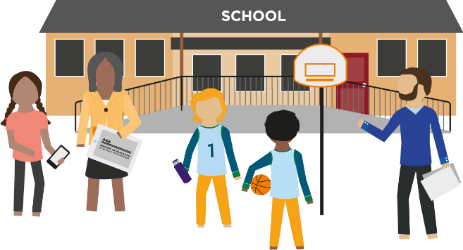 Statutory declaration formDeclaration of proprietor’s complianceStatutory declaration formDeclaration of proprietor’s complianceStatutory declaration formDeclaration of proprietor’s complianceStatutory declaration formDeclaration of proprietor’s complianceStatutory declaration formDeclaration of proprietor’s complianceStatutory declaration formDeclaration of proprietor’s complianceStatutory declaration formDeclaration of proprietor’s complianceStatutory declaration formDeclaration of proprietor’s compliance
This form must be submitted to the Ministry any time you apply to make a change to a school’s integration agreement. 

This form must be submitted to the Ministry any time you apply to make a change to a school’s integration agreement. 

This form must be submitted to the Ministry any time you apply to make a change to a school’s integration agreement. 

This form must be submitted to the Ministry any time you apply to make a change to a school’s integration agreement. 

This form must be submitted to the Ministry any time you apply to make a change to a school’s integration agreement. 

This form must be submitted to the Ministry any time you apply to make a change to a school’s integration agreement. 

This form must be submitted to the Ministry any time you apply to make a change to a school’s integration agreement. 

This form must be submitted to the Ministry any time you apply to make a change to a school’s integration agreement. 
Proprietor’s nameProprietor’s nameIf you are completing the form as an authorised signatory on behalf of the proprietor, provide your name and position (ie, trustee, board chair) below.If you are completing the form as an authorised signatory on behalf of the proprietor, provide your name and position (ie, trustee, board chair) below.If you are completing the form as an authorised signatory on behalf of the proprietor, provide your name and position (ie, trustee, board chair) below.If you are completing the form as an authorised signatory on behalf of the proprietor, provide your name and position (ie, trustee, board chair) below.If you are completing the form as an authorised signatory on behalf of the proprietor, provide your name and position (ie, trustee, board chair) below.If you are completing the form as an authorised signatory on behalf of the proprietor, provide your name and position (ie, trustee, board chair) below.If you are completing the form as an authorised signatory on behalf of the proprietor, provide your name and position (ie, trustee, board chair) below.If you are completing the form as an authorised signatory on behalf of the proprietor, provide your name and position (ie, trustee, board chair) below.Signatory nameSignatory nameRoleList the schools owned by this proprietor that are covered by this compliance statement. Attach a list if there are more than three.List the schools owned by this proprietor that are covered by this compliance statement. Attach a list if there are more than three.List the schools owned by this proprietor that are covered by this compliance statement. Attach a list if there are more than three.List the schools owned by this proprietor that are covered by this compliance statement. Attach a list if there are more than three.List the schools owned by this proprietor that are covered by this compliance statement. Attach a list if there are more than three.List the schools owned by this proprietor that are covered by this compliance statement. Attach a list if there are more than three.List the schools owned by this proprietor that are covered by this compliance statement. Attach a list if there are more than three.List the schools owned by this proprietor that are covered by this compliance statement. Attach a list if there are more than three.The proprietor has considered the factors laid out in Schedule 6, clause1(a) to (d) of the Education and Training Act 2020 and is confident that:The proprietor has considered the factors laid out in Schedule 6, clause1(a) to (d) of the Education and Training Act 2020 and is confident that:The proprietor has considered the factors laid out in Schedule 6, clause1(a) to (d) of the Education and Training Act 2020 and is confident that:The proprietor has considered the factors laid out in Schedule 6, clause1(a) to (d) of the Education and Training Act 2020 and is confident that:The proprietor has considered the factors laid out in Schedule 6, clause1(a) to (d) of the Education and Training Act 2020 and is confident that:The proprietor has considered the factors laid out in Schedule 6, clause1(a) to (d) of the Education and Training Act 2020 and is confident that:The proprietor has considered the factors laid out in Schedule 6, clause1(a) to (d) of the Education and Training Act 2020 and is confident that:The proprietor has considered the factors laid out in Schedule 6, clause1(a) to (d) of the Education and Training Act 2020 and is confident that:SignatureSignatureSignatureDate1The school (and the schools that is owned by this proprietor) currently offer and will continue to offer education of a level required.The school (and the schools that is owned by this proprietor) currently offer and will continue to offer education of a level required.2The operational cost of running the school(s) above, and its comparison with the average per student cost for other state schools with the same year levels has been considered.The operational cost of running the school(s) above, and its comparison with the average per student cost for other state schools with the same year levels has been considered.3The school’s special character is functioning well and there is a demand for enrolments.The school’s special character is functioning well and there is a demand for enrolments.4The proprietor’s obligations for the above school(s) over the next seven years will be met.The proprietor’s obligations for the above school(s) over the next seven years will be met.Please contact APIS (nzceooffice@nzceo.org.nz) or Ministry of Education national office (education.network@education.govt.nz) to discuss particular schools or their situations. Please contact APIS (nzceooffice@nzceo.org.nz) or Ministry of Education national office (education.network@education.govt.nz) to discuss particular schools or their situations. Please contact APIS (nzceooffice@nzceo.org.nz) or Ministry of Education national office (education.network@education.govt.nz) to discuss particular schools or their situations. Please contact APIS (nzceooffice@nzceo.org.nz) or Ministry of Education national office (education.network@education.govt.nz) to discuss particular schools or their situations. Please contact APIS (nzceooffice@nzceo.org.nz) or Ministry of Education national office (education.network@education.govt.nz) to discuss particular schools or their situations. Please contact APIS (nzceooffice@nzceo.org.nz) or Ministry of Education national office (education.network@education.govt.nz) to discuss particular schools or their situations. Please contact APIS (nzceooffice@nzceo.org.nz) or Ministry of Education national office (education.network@education.govt.nz) to discuss particular schools or their situations. Please contact APIS (nzceooffice@nzceo.org.nz) or Ministry of Education national office (education.network@education.govt.nz) to discuss particular schools or their situations. Version: Sep 2020Version: Sep 2020Version: Sep 2020Version: Sep 2020Version: Sep 2020Version: Sep 2020Version: Sep 2020Version: Sep 2020